УТВЕРЖДАЮ:Директор МАУ ДО «ЦДТ «Эльдорадо»______________ В.И. Наумова    01 апреля 2021г.Отчет о результатах самообследования образовательной организации дополнительного образования(01 января 2020 г.- 31 декабря 2020г.)I. Аналитическая часть1. Общая информация, организационно-правовые условия, система управления учреждениемМуниципальное автономное учреждение дополнительного образования «Центр детского творчества «Эльдорадо»  создано в 1991 году (решение Президиума районного Совета народных депутатов от 01.11.1991г).Сведения о предыдущих наименованиях Учреждения:- 01.11.1991 г. -  Центр детского творчества и досуга; (Основание: Решение Президиума районного Совета народных депутатов от 01.11.1991г).-    11.11.1992 г. – Районный центр детско – юношеского творчества и досуга «Эльдорадо»; (Основание: Постановление главы администрации Слободо – Туринского района № 396 от 11.11.1992г.).  - 05.05.1999 г. – Муниципальное образовательное учреждение дополнительного образования – Районный центр детско – юношеского творчества и досуга «Эльдорадо»; (Основание: Постановление Главы муниципального образования “Слободо – Туринский район” № 153 от 05.05.1999 г.).   -  28.01.2002 г. – Муниципальное образовательное учреждение дополнительного образования детей – Центр внешкольной работы «Эльдорадо»; (Основание: Постановление Главы муниципального образования «Слободо – Туринский район» №22 от 28.01.2002 г.).   -  19.10.2015 г. – Муниципальное казенное учреждение дополнительного образования «Центр внешкольной работы «Эльдорадо».- На основании постановления Администрации Слободо-Туринского муниципального района от 06.07.2018 г. №294 «Об утверждении перечня муниципальных автономных учреждений переименовано в Муниципальное автономное учреждение дополнительного образования «Центр детского творчества «Эльдорадо».Организационно-правовая форма –  Учреждение.Тип образовательного учреждения – учреждение дополнительного образования. Тип муниципального учреждения – автономное учреждение.Учредителем Учреждения и собственником имущества является Слободо-Туринский муниципальный район. Местонахождение учреждения: Юридический адрес: 623930, Свердловская область, Слободо-Туринский район, с. Туринская Слобода ул. Первомайская, 2.Фактический адрес: 623930, Свердловская область, Слобод-Туринский район, с. Туринская Слобода ул. Первомайская, 2;623930, Свердловская область, Слобод-Туринский район, с. Туринская Слобода ул. Первомайская, 7;623930 Свердловская область, Слобод-Туринский район, с. Туринская Слобода, ул. Ленина, д. 12;623930 Свердловская область, Слобод-Туринский район, с. Туринская Слобода, ул. Дегтева, д. 1;623930 Свердловская область, Слобод-Туринский район, с. Туринская Слобода, ул. Кузнецкая, д. 9;623930 Свердловская область, Слобод-Туринский район, с. Туринская Слобода, ул. Ленина, д. 25;623930 Свердловская область, Слобод-Туринский район, с. Туринская Слобода, ул. Садовая,  д.1;623930 Свердловская область, Слобод-Туринский район, с. Туринская Слобода, ул. Дружбы, д.1;623944 Свердловская область, Слободо-Туринский район, с. Ницинское, ул. Советская, д.29.	Предметом деятельности Учреждения является осуществление образовательной деятельности, направленной на формирование и развитие творческих способностей детей и взрослых, удовлетворение их индивидуальных потребностей в интеллектуальном, нравственном и физическом совершенствовании, формировании культуры здорового и безопасного образа жизни, укрепление здоровья, организацию их свободного времени.	Основная цель Учреждения: предоставление дополнительного образования для детей и взрослых, в рамках, предусмотренных законодательством Российской Федерации в сфере образования.	К основным направлениям деятельности Учреждения относятся следующие:     1) основной вид деятельности – образовательная деятельность по реализации дополнительных общеразвивающих программ для детей и взрослых.     2) дополнительные виды деятельности, не являющиеся основными, в том числе виды приносящей доход деятельности:- организация отдыха детей в каникулярное время;- организация и проведение культурно – досуговых, массовых мероприятий для физических и юридических лиц;- организация и проведение конкурсов, выставок, соревнований, направленных на выявление и развитие у обучающихся интеллектуальных и творческих способностей, интереса к научно – исследовательской деятельности;- осуществление образовательной деятельности, не предусмотренной установленным муниципальным заданием, и за счет средств физических и (или) юридических лиц по договорам об оказании платных образовательных услуг;- организация и проведение конференций, семинаров, мастер – классов, и других форм профессионального общения педагогических работников, а также проведение конкурсов профессионального мастерства; - реализация товаров, созданных (произведённых) Учреждением;- выпуск и реализация печатной и аудиовизуальной продукции, обучающих программ, информационных материалов;- проведение и организация ярмарок, выставок, симпозиумов, конференций, семинаров, совещаний, олимпиад, конкурсов, культурно – массовых, зрелищных, досуговых и развлекательных мероприятий: фестивалей, карнавалов, праздников, театральных постановок, вечеров отдыха и других мероприятий;- осуществление копировальных и множительных работ; - реализация билетов на зрелищные мероприятия; - прокат фильмов, показ фильмов; - осуществление издательско – полиграфической деятельности, реализация результатов данной деятельности (в том числе издание журналов и других периодических изданий);-  сдача лома и отходов чёрных, цветных металлов и других видов вторичного сырья;- организация концертной деятельности творческих коллективов и художественных объединений, самодеятельных и профессиональных артистов и коллективов;- разработка и внедрение программ инновационной, экспериментальной деятельности в системе дополнительного образования;- сдача в аренду имущества, передача в пользование конструктивных элементов здания, заключение договоров на установку и эксплуатацию рекламных конструкций в порядке, установленном законодательством Российской Федерации и Уставом;1.2. Структура Учреждения и система его управления1.2.1. Соответствие организации управления Учреждением уставным требованиям. 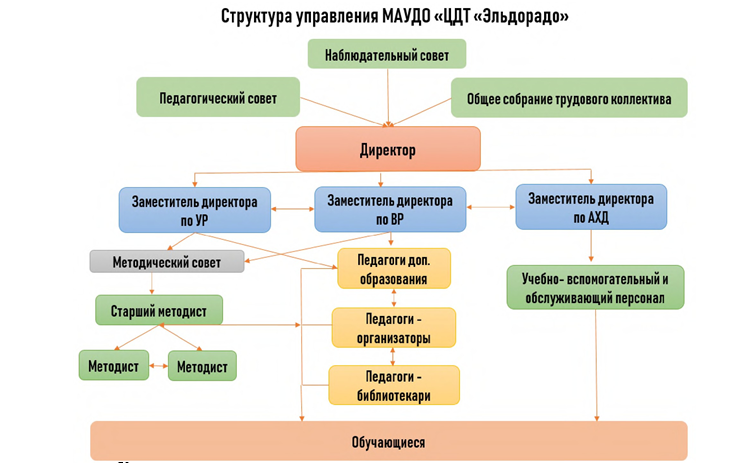 К коллегиальным органам управления учреждения относятся:Наблюдательный совет учреждения.Общее собрание (конференция) работников учреждения.Педагогический совет учреждения.Наблюдательный совет является коллегиальным органом управления. Основными задачами наблюдательного совета являются:более полное обеспечение соблюдения соответствия деятельности МАУДО «ЦДТ «Эльдорадо» целям, указанным в уставе;организация контроля за деятельностью МАУДО «ЦДТ «Эльдорадо».повышение открытости и прозрачности деятельности МАУДО «ЦДТ «Эльдорадо».рассмотрение проектов наиболее важных решений, принимаемых МАУДО «ЦДТ «Эльдорадо».Наблюдательный совет рассматривает предложения: учредителя или директора МАУДО «ЦДТ «Эльдорадо» о внесении изменений в Устав МАУДО «ЦДТ «Эльдорадо»;учредителя или директора МАУДО «ЦДТ «Эльдорадо» о создании и ликвидациифилиалов, об открытии и о закрытии его представительств;учредителя или директора МАУДО «ЦДТ «Эльдорадо» о реорганизации МАУДО «ЦДТ «Эльдорадо» или о его ликвидации;учредителя или директора МАУДО «ЦДТ «Эльдорадо» об изъятии имущества, закрепленного за МАУДО «ЦДТ «Эльдорадо» на праве оперативного управления;директора МАУДО «ЦДТ «Эльдорадо» об участии МАУДО «ЦДТ «Эльдорадо» в других юридических лицах, в том числе о внесении денежных средств и иного имущества в уставный (складочный) капитал других юридических лиц или передаче такого имущества иным образом другим юридическим лицам, в качестве учредителя или участника;директора МАУДО «ЦДТ «Эльдорадо» о совершении сделок с недвижимым имуществом и особо ценным движимым имуществом, закрепленным за МАУДО «ЦДТ «Эльдорадо» учредителем или приобретенным за счет средств, выделенных учредителем на приобретение этого имущества.	Общее собрание (конференция) работников учреждения является коллегиальныморганом управления в соответствии с Уставом Учреждения. В период между Конференциями в качестве коллегиальных органов управления выступает Наблюдательный Совет Учреждения, педагогический Совет Учреждения, осуществляющие свою деятельность на основании Положений.	К исключительной компетенции Конференции коллектива относятся:Разработка и принятие Устава Учреждения, изменений и дополнений к нему;Разработка и принятие правил внутреннего трудового распорядка по представлению руководителя Учреждения;Принятие решения о заключении коллективного трудового договора;Заслушивание отчета директора Учреждения о выполнении коллективного договора;Избрание представителей работников в Комиссию по трудовым спорам; определение численности и срока полномочий Комиссии по трудовым спорам;Избрание представителей в Наблюдательный совет от трудового коллектива;Выдвижение	коллективных	требований	работников Учреждения	и	избрание полномочных представителей для участия в разрешении коллективного трудового спора;Согласование	локальных	нормативно-правовых	актов регулирующих	трудовые отношения и иных, непосредственно связанных с ними отношений.Организация работы комиссий, регулирующих исполнение коллективного договора по:охране труда и соблюдению техники безопасности;разрешению вопросов социальной защиты;контролю исполнения трудовых договоров работниками Учреждения;разрешению трудовых споров.Рассмотрение перспективных планов развития Учреждения;Взаимодействие с другими органами самоуправления Учреждения по вопросам организации основной деятельности;Внесение предложения в договор о взаимоотношениях между Учредителем и Учреждением;Знакомство с итоговыми документами по проверке государственными и муниципальными органами деятельности Учреждения и заслушивание администрации Учреждения о выполнении мероприятий по устранению недостатков в работе;В рамках действующего законодательства принятие необходимые мер, ограждающих педагогических и других работников, администрацию от необоснованного вмешательства в их профессиональную деятельность, ограничения самостоятельности Учреждения, его самоуправляемости. Выход с предложениями по этим вопросам в общественные организации, государственные и муниципальные органы управления образованием, органы прокуратуры, общественные объединения.Представление работников Учреждения	к награждению	наградами субъекта Российской Федерации и государственным наградам. Для	решения	вопросов	организации	образовательного	процесса в МАУДО «ЦДТ «Эльдорадо» создан педагогический совет.  К полномочиям  педагогического совета учреждения относятся:-обсуждение и утверждение планы работы учреждения;-заслушивание информации и отчетов педагогических работников учреждения, докладов представителей организаций и учреждений, взаимодействующих с учреждением по вопросам образования и воспитания подрастающего поколения, в том числе сообщения о проверке  соблюдения санитарно-гигиенического режима	учреждения, об охране труда, здоровья и жизни обучающихся (воспитанников) и другие вопросы образовательной деятельности учреждения;определение приоритетных направлений развития учреждения;В педагогический совет учреждения входят администрация и педагогические работники учреждения. Решения Педагогического совета утверждаются приказом директора.	1.2.2.  Соответствие  собственной  нормативной  и  организационно -распорядительной документации действующему законодательству и Уставу.	Нормативная  и  организационно-распорядительная  документация  Учреждения соответствует действующему законодательству. Ежегодно разрабатывается годовой перспективный план работы, включающий направления деятельности и календарные планы мероприятий на планируемый год. В соответствии с годовым планом составляется сводный план работы на месяц. Кроме того, в соответствии с решениями и постановлениями ГАНОУ СО «Дворец молодёжи», Слободо-Туринского МОУО разрабатываются разделы планов, районных программ, касающиеся дополнительного образования; тематические планы, посвященные определённым памятным и знаменательным датам или событиям.	Анализ выполнения планов работы учреждения проводится постоянно как в устной, так и письменный форме. По итогам работы за первое полугодие и за год готовятся аналитические записки, по итогам которых, соответственно, корректируется план работы учреждения на второе полугодие и планируется деятельность на следующий год. Ежемесячно, ежеквартально и по итогам работы за год согласно форм отчета учреждением готовятся аналитические или статистические материалы о выполнении постановлений, распоряжений Слободо-Туринского МОУО. Ежемесячно на оперативных совещаниях у директора заместители директора, методисты отчитываются о проделанной работе за текущий месяц, что позволяет проанализировать и проконтролировать процесс выполнения планируемых мероприятий, уровень исполнительской дисциплины.	В 2018 году была принята новая редакция Устава.  В  связи  с  этим  был  переработан  и  дополнен  перечень  Положений  об  основных направлениях деятельности Учреждения, об органах самоуправления и соуправления:Перечень положений об основных направлениях деятельности,об органах самоуправления и соуправления- Положение о наблюдательном совете МАУДО "ЦДТ "Эльдорадо"; - Положение о конференции участников образовательного процесса и работников МАУДО ЦДТ «Эльдорадо»;- Правила внутреннего трудового распорядка работников МАУДО ЦДТ «Эльдорадо»;- Положение о Педагогическом совете МАУДО ЦДТ «Эльдорадо»;- Положение об оплате труда МАУДО "ЦДТ "Эльдорадо";- Положение о выплатах стимулирующего характера МАУДО ЦДТ "Эльдорадо";- Положение об экспертной комиссии по распределению стимулирующей части фонда оплаты труда работникам МАУДО ЦДТ  "Эльдорадо";- Положение о порядке возникновения, изменения и прекращения образовательных отношений между МАУДО ЦДТ "Эльдорадо" и учащимися или родителями (законными представителями);- Положение о документообороте МАУДО ЦДТ "Эльдорадо";- Положение о Методическом совете МАУДО  ЦДТ «Эльдорадо»;- Положение об организации работы в области охраны труда МАУДО ЦДТ «Эльдорадо»;
- Положение о пропускном режиме МАУДО ЦДТ "Эльдорадо"
- Положение о защите персональных данных учащихся МАУДО ЦДТ «Эльдорадо»;- Положение о Художественном совете МАУДО ЦДТ "Эльдорадо";- Правила внутреннего распорядка учащихся МАУДО ЦДТ «Эльдорадо»;- Правила приёма учащихся в МАУДО ЦДТ "Эльдорадо";- Положение о родительском комитете МАУДО ЦДТ "Эльдорадо";- Режим занятий учащихся МАУДО ЦДТ «Эльдорадо»;- Положение по комплексной безопасности обучающихся МАУДО ЦДТ "Эльдорадо";- Положение о логотипе МАУДО ЦДТ "Эльдорадо";- Положение о сайте МАУДО ЦДТ "Эльдорадо".	1.2.3. Организация внутреннего и внешнего взаимодействия	Межструктурное взаимодействие в Учреждении организовано в соответствии со структурой управления.  Решение  вопросов  стратегического  развития  Учреждения находится  в  компетенции  педагогического  совета.  Вопросы  текущего  планирования  и контроля  решаются  на  совещаниях  при  директоре,  в  которых,  помимо  заместителей директора,  принимают  участие  методисты.  Реализация  общих  проектов строится следующим образом:•  приказом  по  Учреждению  назначается  главный  ответственный  исполнитель  –руководитель проекта;•  руководитель  проекта  составляет  проект  плана  подготовки,  организации  и реализации проекта;•  проект плана обсуждается и согласуется со всеми заинтересованными сторонами на совещании при директоре, утверждается приказом по Учреждению;•  на основании утвержденного плана составляется приказа о подготовке и реализации проекта с указанием сроков и ответственных лиц.Взаимодействие с образовательными учреждениями и социальными партнёрами.Взаимодействие осуществляется через:•	Систему районных проектов и программ (проведение массовых мероприятий и реализацию образовательных проектов для детей и молодёжи Слободо-Туринского МР);•	Организационное сопровождение районных конкурсных мероприятий;•	Организацию и проведение муниципальных этапов областных конкурсов;•	Организацию и проведение культурно-массовых мероприятий для детей;•	Реализацию дополнительных общеобразовательных программ;Одним из видов взаимодействия образовательных учреждений является совместная организация и проведения разного рода мероприятий:1.	Слободо-Туринский МОУО - сопровождение научно-практических конференций; проведение районного этапа Всероссийской олимпиады школьников, участие в составе жури районных конкурсов;2.	МКОУ «Слободо-Туринская СОШ №1, МКОУ «Слободо-Туринская СОШ №2 - использование базы школы для работы творческих объединений: «Мозаика», «Уральский сундучок», «Клуб почемучек»); Благодаря активному взаимодействию Учреждения с общеобразовательными организациями наблюдается стабильный рост контингента. 	Для проведения совместных мероприятий, направленных на совершенствование форм гражданско-патриотического воспитания установлены партнерские отношения со следующими организациями:-	Администрация Слободо-Туринского муниципального района;-	Слободо-Туринская территориальная избирательная комиссия;-	территориальный орган социальной защиты населения;-	ГАУ КЦСОН «Слободо-Туринского района»-	Слободо-Туринский муниципальный отдел управления образованием;-	муниципальный орган здравоохранения;-	муниципальные органы внутренних дел;-	муниципальный орган занятости населения;-	муниципальный орган по физической культуре, спорту и туризму;-	Слободо-Туринское культурно досуговое объединение.2)	С межведомственными комиссиями:-	территориальная комиссия по делам несовершеннолетних и защите их прав;-	муниципальная комиссия по профилактике правонарушений;-	муниципальная комиссия по организации отдыха,  оздоровления и занятости детей в каникулярное время.3)	С общественными объединениями, организациями.4)	Со средствами массовой информации.Через совместное проведение с этими учреждениями конкурсов, выставок и пр. развиваются средствами образования гражданская ответственность и формы социального диалога.Участие детей в мероприятиях, их достижения за 2020 годВ 2020 году Центром детского творчества «Эльдорадо» организовано и проведено62 мероприятия, из них 43 районных массовых мероприятий различного содержания. Выполнение плана районных мероприятий составило 97% . В данных мероприятиях приняло участие: более 1000 человек, из них 234 обучающихся ЦДТ «Эльдорадо»;В целом отмечается незначительное уменьшение количества обучающихся, принявших участие в массовых мероприятиях разных уровней. По сравнению с прошлым учебным годом уменьшение составило 3 % .Достижения учащихся ЦДТ «Эльдорадо»2. Оценка образовательной деятельности. Содержание и качество.2.1. Система управления качеством и ее эффективность	Основная работа по управлению качеством при организации образовательного процесса ведётся, согласно действующему законодательству, на уровне дополнительных общеобразовательных программ. Все программы, реализуемые в образовательном учреждении, проходят экспертизу. В образовательных программах предусмотрены не только количественные, мониторинговые инструменты контроля качества реализации образовательного процесса, но и используются иные формы качественной оценки - отчётные концерты, массовые мероприятия с участием воспитанников, дни открытых дверей. На уровне учреждения разработаны программа мониторинга и  социологический инструментарий, позволяющий оценить удовлетворённость детей и родителей условиями пребывания в образовательном учреждении. В Учреждении действуют следующие локальные нормативные акты, регламентирующие работу по организации управления и проведению контроля качества образования:Образовательная программа МАУ ДО «ЦДТ «Эльдорадо»Положение об организации образовательного процесса в МАУ ДО «ЦДТ«Эльдорадо»Положение о	ведении	журнала	учета	работы	педагога дополнительного образования в МАУ ДО «ЦДТ «Эльдорадо»                                   Положение об образовательных программах дополнительного образования, реализуемых в МАУДО ЦДТ "Эльдорадо";Положение об учебном кабинете  МАУДО ЦДТ "Эльдорадо".Положение об организации деятельности творческих групп в МАУ ДО "ЦДТ "Эльдорадо";Положение об организации обучения детей с ограниченными возможностями здоровья;Порядок и основания перевода, отчисления и восстановления учащихся МАУДО ЦДТ "Эльдорадо";Положение о текущем контроле, о промежуточной и итоговой аттестации учащихся МАУДО  ЦДТ «Эльдорадо»	Особое  внимание  уделяется  контролю  качества  образования,  которое осуществляется в соответствии с действующими нормативными документами.  С 2010 года в  Учреждении  проходит  аттестация  обучающихся,  регламент  деятельности  которой обозначен  в  «Положении  о  текущем контроле, о  промежуточной  и  итоговой  аттестации  учащихся  в  МАУ  ДО «ЦДТ  «Эльдорадо».  Введенные  формы  аттестации  прошли  апробацию  во  всех  детских  творческих объединениях и реализуются на постоянной основе.  Данная процедура позволяет отследить качество реализуемых общеразвивающих программ, степень их усвоения обучающимися.	Текущий  контроль  обучающихся  проводится  с  целью  установления  фактического уровня  теоретических  знаний  по  темам  (разделам)  дополнительной  общеобразовательной программы, их практических умений и навыков. Текущий контроль  успеваемости обучающихся  осуществляется всеми педагогами  в течение всего учебного процесса. Содержание  материала контроля  определяется  педагогом  на  основании  содержания программного материала. Форму текущего контроля определяет педагог с  учетом контингента обучающихся, уровня  обученности  детей,  содержания  учебного  материала,  используемых  им образовательных технологий и др.	Промежуточная аттестация проводится как оценка результатов обучения за учебный год, включает в себя проверку теоретических знаний и практических умений и навыков. Материалы  для  промежуточной  аттестации  разрабатываются  с  учетом дополнительных  общеобразовательных  программ  каждым  педагогом  с  учетом  специфики детского объединения.	Итоговая аттестация обучающихся проводится с целью выявления  уровня развития способностей  и  личностных  качеств  ребенка  и  их  соответствия  прогнозируемым результатам дополнительных общеобразовательных программ. Итоговая  аттестация  обучающихся  проводится  по  окончанию  обучения  по дополнительной общеобразовательной программе. 	Всего по итогам 2020 года   было аттестовано 81% учащихся детских объединений. Из них по результатам аттестации: высокий уровень показали - 41%, средний уровень показали -53%, низкий уровень показали – 6% В сравнении с результатами прошлого года можно отметить следующие изменения: наблюдается понижение количества аттестуемых, показавших высокий уровень знаний и умений (на 13 %), а количество обучающихся, показавших при аттестации средний уровень повысилось на 11 %, низкий уровень увеличился на  2 %	Формы промежуточной и итоговой аттестации обучающихся могут быть различными: творческие работы; самостоятельные работы репродуктивного характера; отчетные выставки, концерты; срезовые работы; вопросники, тестирование; концертное прослушивание; защита творческих работ, проектов; конференция; фестиваль; олимпиада; соревнование; турнир; сдача нормативов и т.п.	Показателями качества образовательного процесса в Учреждении являются:-  сохранность детского контингента на протяжении полного курса освоения программы;-  полнота реализации программ дополнительного образования детей;-  качественный уровень освоения обучающимися программ;-  результативность  участия  обучающихся  в  смотрах,  фестивалях,  конкурсах,  выставках, соревнованиях, олимпиадах.	Основным  механизмом  определения  перечисленных  показателей  выступает образовательный мониторинг. Контрольные  срезы  посещаемости  и  укомплектованности  детских  объединений проводятся  три  раза  в  год  (октябрь,  февраль,  май).  Они  позволяют  своевременно  выявлять проблемные  с  точки  зрения  посещаемости  и  укомплектованности  детские  объединения, принимать  оперативные  меры  к  устранению  выявленных  проблем.  По  результатам контрольных  срезов  посещаемости  администрация  принимает  решения  о  поощрении педагогов,  имеющих  стабильно  высокую  посещаемость  детских  объединений,  определяет комплекс мероприятий, направленных на устранение недостаточных показателей. 	Полнота реализации программ дополнительного образования определяется соответствием учебно-тематического плана    программы, календарно-тематического плана работы детского объединения содержанию тем и количеству часов на их освоение в журнале учета посещаемости детских объединений.  В  течение  учебного  года  в  случае необходимости  производится  корректировка  календарно-тематических  планов  с  целью максимально полной реализации программного материала. Качественный уровень освоения обучающимися программ дополнительного образования осуществляется через систематические диагностические срезы (трижды в учебном году) с оформлением результатов в электронной диагностической карте учебной группы.  В учреждении  принята  трехбалльная  шкала  определения  уровня  освоения  обучающимися программного материала. Педагогами дополнительного образования, руководителями детских объединений  самостоятельно  в  соответствии  с  программой  определяются  критерии  освоения содержания  программы,  разрабатываются  показатели,  определяющие  уровень  освоения содержания  программы  (низкий  средний,  высокий)  для  каждого  года  обучения, определяются  и  апробируются  диагностический  инструментарий  и  формы  проведения диагностических срезов.	Кроме того, проводимый в детских творческих объединениях Учреждения мониторинг личностного развития ребенка позволяет сформировать целостную картину развития обучающегося, степень его развития и социализации.  Мониторинг осуществляется в электронном виде и ведется во всех объединениях на протяжении последних 4 лет. 2.2. Структура обучения, инновационная деятельность	2.2.1. Структура обучения.Информация о структуре обучения представлена в Приложении № 1.	2.2.2. Инновационная деятельность.	Инновационная  деятельность  осуществляется  через реализацию  инновационного  проекта  в  рамках  областных  базовых  площадок ГАНОУ СО «Дворец молодежи». Проект «Техническое творчество – современное приоритетное направление дополнительного образования детей и подростков на территории Слободо – Туринского муниципального района», направленн на  совершенствование комплекса  необходимых условий и механизмов  эффективного развития технического творчества как приоритетного направления дополнительного образования детей и подростков на территории Слободо – Туринского муниципального района.	Данный проект является продолжением Программы   "Развитие образовательной робототехники в МАУДО "ЦДТ "Эльдорадо"(2015-2020г.г.) и реализуется  в  Учреждении  с  2020  года. В  реализации  проекта  участвуют  педагоги  и  обучающиеся  объединений  технической направленности.  Охват  проектом  обучающихся  в  2020  учебном  году  составил  более  212 человек.  Успешность  реализации  проекта  основывается  на  созданной материально-технической  и  кадровой  базе  и  сегодня  подтверждена  многочисленными грамотами  и  дипломами  обучающихся.   	С  2016  года  идет  обновление  кадрового  состава,  реализующего  программу «Развитие образовательной  робототехники».  Главной  задачей  сегодня  становится  обучение  педагогов современным  требованиям  по  реализации  программы,  подготовка  их  технического  уровня  к уровню  программы,  к  уровню  областных  соревнований.  Обучение  педагогов  осуществлялось через  образовательные  курсы  ИРО,  через  семинары  программы, конференции. Все это позволяет педагогам держать достойный уровень выступлений наших команд на соревнованиях различных уровней. 	С целью популяризации деятельности базовой площадки, привлечения большего количества детей и подростков к данному виду творчества в районной общественно – политическую газете «Коммунар» систематически публикуются заметки и статьи о детских объединениях технической направленности, о мероприятиях, проводимых в рамках данного направления. Педагогами систематизирован материал по проектной деятельности (разработан сборник конкурсных творческих работ) и передан в методический кабинет для обмена опытом среди коллег.	Три года подряд наша площадка организует на своей базе окружные соревнования по робототехнике «Робомир»,  на которые в этом году собрались 47 команд из Восточного управленческого округа, а это в 2 раза больше, чем в прошлом году. В этом году соревнования прошли в дистанционной форме.В ходе мероприятия было представлено 5 соревновательных направлений: Олимпиада WeDo, «Сортировщик мусора», «Кольцевые гонки», выставка технического творчества и творческие проекты для всех возрастных категорий учащихся с 7 до 18 лет. Наши команды ежегодно подтверждают свои практические умения и становятся победителями и призёрами как минимум в трёх соревновательных направлениях.		Благодаря грамотно спланированной, эффективной работе и современному оборудованию, детские объединения, участвующие в реализации проекта: «Техническое творчество – современное приоритетное направление дополнительного образования детей и подростков на территории Слободо – Туринского муниципального района» приобрели большую популярность среди жителей муниципального района. Все мероприятия, которые проходят в данном направлении, имеют большую зрительскую аудиторию. Во многом это ещё и благодаря освещению деятельности базовой площадки   на персональном сайте МАУДО «ЦДТ «Эльдорадо», где создана вкладка «Инновационная деятельность» - адрес https://cdt-eldorado.ru/napravlennost/tehnicheskaya/,   через районную общественно – политическую газету «Коммунар». 	 Первый  этап  реализации инновационного проекта начат успешно. Достигнуты запланированные результаты: - заключены договора о сетевом взаимодействии  и сотрудничестве с 3-мя ОО;                 - все образовательные программы откорректированы   и утверждены в соответствии с новыми требованиями к сертификации  программ (программа «Мой первый робот» сертифицирована); - разработан диагностический инструментарий для проведения мониторинговых исследований;- организованы и проведены мероприятия по привлечению обучающихся  к занятиям техническим творчеством среди которых особое место занимают окружные соревнования «Робомир», День открытых дверей и районные выставки технического творчества (Дорога к звёздам, парад военной техники).	В результате качественно спланированных методических и организационных мероприятий по реализации инновационного проекта появились первые положительные результаты:-  изменился возрастной состав учащихся: в 2020 году  до 16% увеличился состав детей среднего школьного возраста;- увеличилось количество участников призеров и победителей конкурсов технической направленности разного уровня (в связи с изменением  формата проведения (онлайн); - повысилось в 2 раза количество пройденных курсов повышения квалификации и других образовательных мероприятий (в связи с изменением  формата проведения (онлайн);- создан информационно-методический банк, который постоянно пополняется пособиями, разработками, раздаточным и тестовым материалами;- накоплен определённый опыт установления связей с внешней средой, а именно целенаправленно выстраивается система внешних связей с администрацией Слободо-Туринского муниципального района, Слободо-Туринским муниципальным отделом управления образованием, образовательными учреждениями района, ГАУ "КЦСОН Слободо-Туринского района, родителями;-повысилась заинтересованность педагогов учреждения в качестве и результативности проекта. Это вырежется в желании педагогов участвовать в конференциях семинарах, совещаниях. Положительным результатом является и участие педагогов в конкурсах профессионального мастерства, так в 2020 году Голубцова Е.Г. и Погодина Н.М. заняли 1 место в региональном  конкурсе дополнительных общеразвивающих разноуровневых программ с программой «Основы робототехники»; Погодина Н.М. заняла 1 место в межрегиональном конкурсе методических разработок «Конструирование и робототехника в дошкольном образовании». Важнейшим показателем результативности продуктивной деятельности обучающихся является степень стабильности и качества творческих достижений на областных и окружных фестивалях и конкурсах, которые подтверждаются многочисленными победами обучающихся, так ежегодно обучающиеся базовой площадки становятся победителями муниципальных конкурсов и выставок технического творчества,  победителями окружных конкурсов и победителями и призёрами областных соревнований по робототехнике.К 2020 году  благодаря положительным результатам участия в областных  и окружных соревнованиях повысилась самооценка педагогов и детей, их удовлетворённость качеством образовательной деятельности (по результатам диагностики). Педагогический коллектив базовой площадки вышел на новый качественный уровень, а именно: накоплен профессиональный опыт по организации технического творчества в образовательном учреждении и педагоги готовы им поделиться с коллегами не только нашего МР но и округа. 	Коллектив ЦДТ «Эльдорадо» и дальше планирует вовлекать детей и подростков в исследовательскую и изобретательскую деятельность, повышать профессиональное мастерство и качество дополнительных образовательных программ технической направленности.	Содержание научно-исследовательской и проектной деятельности обучающихся. Детские объединения «Юный краевед», «Основы робототехники», «Пресс-клуб» реализуют проектную деятельность. Проектной деятельностью занимаются от 15до 20 человек в возрасте от 9 до 17 лет. Исследовательская деятельность ведется в рамках районных и областных конкурсов: «Мы выбираем будущее», «Будущее за нами», «Уральский характер», «Интеллектуальная радуга», Областные робототехнические соревнования,  Районная научно-практическая конференция по следующим направлениям: социальная направленность, правовая, краеведческая, экологическая, техническая. 2.3. Условия реализации образовательной деятельности 2.3.1. Режим работы Учреждения. Наполняемость групп.	В  соответствии  с  Уставом  Учреждение  реализует  дополнительные общеобразовательные, общеразвивающие  программы  в  течение  всего  календарного  года.  Во время летних каникул  Учреждение  организует на своей площадке массовую  работу  с  детьми  и  подростками  района,  походы,  экскурсии,  соревнования, реализует программу сетевого взаимодействия с целью организации летнего отдыха детей на территории всего Слободо-Туринского района.	Учебный год в  Учреждении  начинается с 1 сентября и заканчивается 31 мая. С 1 по 15  сентября  в  группах  первого  года  обучения  идет  комплектование,  доукомплектование осуществляется  в  течение  всего  учебного  года.  Занятия  в  группах  первого  года  обучения начинаются не позднее 15 сентября.	Организация  образовательной  деятельности  с  обучающимися  в  Учреждении устанавливается с 8-00  до 20-00 часов. Для обучающихся в возрасте 16-18 лет допускается окончание  занятий  в  21.00.  Время  начала  и  окончания  работы  сотрудников  Учреждения могут  выходить  за  временные  рамки  образовательной  деятельности.  Время  и  графики работы  сотрудников  Учреждения  утверждаются  директором.  Режим  работы  Учреждения, расписание  занятий  детских  объединений,  соответствующее  санитарным  нормам  и правилам,  размещаются  на  информационном  стенде  для  сведения  обучающихся  и  их родителей (законных представителей), а также на сайте Учреждения.	Расписание  занятий  составляется  администрацией  Учреждения,  по  представлению педагогических  работников,  исходя  из  наиболее  благоприятного  режима  труда  и  отдыха обучающихся,  их  возрастных  особенностей,  санитарно-эпидемиологических  требований, предъявляемых  к  организациям  дополнительного  образования,  с  учетом  пожеланий обучающихся, родителей (законных представителей) несовершеннолетних обучающихся и рационального  использования  помещений.  Расписание  занятий  составляется  на  учебный год,  утверждается  директором  Учреждения,  при  необходимости  оно  может корректироваться  в  течение  года.  На  летний  период  составляется  особое  расписание  с учетом  каникулярного  периода  обучающихся,  общего  плана  летних  мероприятий  района, области.Продолжительность  пребывания  в  составе  обучающихся  определяется дополнительными  общеобразовательными  программами,  учебным  планом  Учреждения  и желанием  обучающихся.  	Продолжительность занятий и их количество определяются учебным планом Учреждения. 	Продолжительность одного учебного занятия:- для детей дошкольного возраста – не более 30 минут;- для детей школьного возраста – 40 минут. Между  занятиями  организуются  перерывы  длительностью  не  менее  10  минут  для  отдыха детей и проветривания помещения. 	Количество  обучающихся  в  объединении,  их  возрастные  категории,  а  также продолжительность  учебных  занятий  в  объединении  зависят  от  направленности дополнительных  общеобразовательных  программ  и  определяются  в  соответствии  с санитарно-эпидемиологическими  требованиями,  предъявляемыми  к  организациям  дополнительного образования.2.3.2. Учебно-материальная база Учреждения, благоустройство и оснащенность.	Образовательная  деятельность  в  Учреждении  обеспечена  необходимым  оборудованием  в  соответствии  с  направленностью  детских  творческих  объединений, предметной областью, возрастом обучающихся.	Для  занятий  хореографией  в  учреждении  оборудован  танцевальный зал, оснащенный   хореографическими  станками,  зеркалами,  звуковоспроизводящей  аппаратурой.  		Кабинет  для занятий  изобразительным  творчеством  имеет  комплект  мольбертов,  коллекцию  фигур, макетов,  предметов,  альбомов  с  иллюстрациями.  Кабинет  для  групповых  теоретических занятий  различной  предметной  направленности, для занятий проектной и исследовательской деятельностью, а также для  проведения  творческих  и  тематических семинарских занятий педагогов оснащен комплектом ТСО, позволяющим прослушивание и  просмотр  учебных  материалов,  использование  ИКТ  в  образовательном  процессе. 	Учреждение  располагает  комплектом  музыкальных  инструментов  для  организации детского эстрадного коллектива (ударная установка, бас-гитара, синтезатор), занятий на русских народных музыкальных инструментах, фортепиано. Для занятий юных спасателей учреждение располагает комплектом туристического инвентаря и оборудования.	В  соответствии  с  «Соглашением  о  совместной  деятельности  по  развитию инновационного  детского  технического  творчества»,  заключенном  между  ГАУДО  СО «Дворец  молодежи»,  Администрацией  Слободо-Туринского муниципального   района  и  МАУ  ДО ЦДТ  «Эльдорадо»  Центру детского  творчества  предоставлено  материально-техническое оснащение проекта. Оно составляет:	Перечисленное  оборудование  используется  в  студиях  технического  творчества: «Робототехника», «Основы робототехники», «Мой первый робот», «Строим из ЛЕГО», «Лазерная резка и гравировка», «Юный техник». 	Теоретические  занятия  детских  творческих  объединений,  студий,  клубов,  секций обеспечены  необходимыми  учебными  и  учебно-методическими  комплектами  и материалами;  музыкальный  отдел  Учреждения  располагает  нотной  коллекцией, комплектом  учебно-методических  пособий,  специальной  учебной литературой, фоно- и видеотекой.	Учреждение  располагает  современным  техническим  оснащением  актового  (концертного)  зала, которое включает комплект осветительного оборудования, акустическую систему,  экран,  проектор,  комплект  радиомикрофонов.  Управление  оборудованием осуществляется  звукооператором, место которого укомплектовано  современным  звуковоспроизводящим оборудованием. В Учреждении оборудована собственная студия звукозаписи.	Танцевальные,  вокальные,  хоровые,  инструментальные,  театральные  коллективы Учреждения  располагают комплектами концертных костюмов. Современная, качественная учебно-материальная  база  Учреждения  позволяет  обучающимся  и  педагогам  успешно осваивать  дополнительные  общеобразовательные  программы  и  демонстрировать достижения на различных уровнях.	Организация  образовательной  деятельности  и  досуговых  мероприятий на  высоком качественном  уровне  обеспечивается  систематическим  обновлением  и  расширением материально-технической базы учреждения.	2.3.3. IT-инфраструктура.	Единое  информационное  пространство  Учреждения  представляет  собой  систему,  в которой задействованы и на информационном уровне связаны между собой все участники образовательной деятельности. Участниками,  непосредственно  вовлекаемыми  в  процесс  создания  и функционирования  единого  информационного  пространства  Учреждения,  являются следующие устойчивые группы: -  администрация; -  педагогические работники; -  родители;-  обучающиеся.	В  локальную  сеть  Учреждения  включены  рабочие  места администрации,  секретаря,  педагогов-организаторов, методического кабинета с выходом в Интернет.	По итогам 2020 года компьютерная база  Учреждения составила  47  единиц техники, которая  используется  непосредственно  в  образовательной  деятельности. Количество  ПК,  обеспечивающих  доступ  обучающихся  к  информационным ресурсам – 18.	Единое  информационное  пространство  учреждения  позволяет  оптимизировать работу с документацией, повысить эффективность документооборота, значительно снизить количество  рабочей  документации  на  бумажных  носителях,  обеспечить  свободный  и быстрый  доступ  к  документам  общего  пользования  всем  участникам  образовательной деятельности.	В 2018 году запущен в эксплуатацию дополнительный учебный корпус по адресу: с. Туринская Слобода, ул. Первомайская 7. В результате чего произошло увеличение площадей под кабинеты технической направленности. В связи с этим произошло обновление учебного технического оборудования: компьютеры 10 шт., учебные доски – 6 шт., проекторы – 2 шт., учебные комплекты (столы, стулья) – 15 шт., телевизор – 1 шт.2.3.4. Обеспечение безопасности.	В целях обеспечения безопасного пребывания обучающихся, педагогов, родителей в Учреждении  установлена  система  видеонаблюдения,  позволяющая  контролировать внутренние помещения, периметр здания, прилегающую территорию. В здании установлена система контроля и учета доступа. Есть система охраны по договору с  ООО "ЧОП "Джеб" . Здание  центра  детского  творчества  оборудовано  пожарной  сигнализацией  и тревожной кнопкой.	В  целях  сохранения  жизни  и  здоровья  участников  образовательного  процесса  в учреждении проходит система мероприятий, включающая: учебы и инструктажи по охране труда;  учебные  эвакуации  для  обучающихся  и  родителей; периодический  контроль  состояния  здания,  учебных  аудиторий.  Во  всех  учебных кабинетах  имеются  аптечки,  укомплектованные  рекомендуемым  набором  медицинских средств.  На  информационном  стенде  в  холле  1  этажа  основного  здания  расположены телефоны и адреса служб экстренной и аварийной помощи.	2.4. Оценка содержания через организацию образовательной деятельности. 	Учреждение  организует  образовательную  деятельность  в  соответствии  с  учебными планами  объединений  по  интересам,  сформированных  в  группы  обучающихся  одного возраста  или  разных  возрастных  категорий  (разновозрастные  группы),  являющихся основным составом объединения (например, клубы, секции, кружки, лаборатории, студии, оркестры,  творческие  коллективы,  ансамбли,  театры)  (далее  –  объединения),  а  также индивидуально.	Занятия в объединениях могут проводиться по группам, подгруппам, индивидуально или  всем  составом  объединения.  Допускается  сочетание  различных  форм  получения образования  и  форм  обучения.  В  Учреждении  обучение  проходит  в  очной  форме.  Формы обучения по дополнительным общеобразовательным программам определяются педагогами самостоятельно и фиксируются в общеразвивающих программах объединений, если иное не установлено законодательством Российской Федерации.	Каждый  обучающийся  имеет  право  заниматься  в  нескольких  объединениях,  переходить  из  одного  объединения  в  другое.  Обучение  по  индивидуальному  учебному плану,  в  том  числе  ускоренное  обучение,  в  пределах  осваиваемой  дополнительной общеобразовательной  программы  осуществляется  в  порядке,  установленном  локальными  нормативными актами Учреждения.	При реализации дополнительных общеобразовательных программ учебная  нагрузка может  включать  в  себя  теоретические  занятия  и  практические  учебные  занятия. Практические  занятия,  в  том  числе  предусматривают  конкурсно-массовые,  концертные  и досуговые  мероприятия,  подготовку  к  ним,  зачетные  (итоговые)  занятия,  тренинги, экскурсии, посещение различных учреждений и мероприятий.	Качество  результата  освоения  программ  дополнительного  образования  и  проектов для  детей  и  молодежи  определяется  по  результатам  анкетирования,  защиты  проектов, выполнения  творческих  и  иных  работ  учебно-исследовательского,  практического  и  прикладного  характера,  предусмотренных дополнительными  общеобразовательными  программами  и  проектами,  а  также  по  итогам мероприятий (олимпиад, выставок, конкурсов, конференций, смотров, фестивалей и др.).	Педагог  проводит  текущую  и  промежуточную  (итоговую)  аттестацию  обучающихся согласно  установленным  срокам  и  согласно  Положению  о  системе  оценок,  форм,  порядке  и периодичности промежуточной и итоговой аттестации обучающихся.	Промежуточная аттестация проводится как оценка результатов обучения за учебный год,  включает  в  себя  проверку  теоретических  знаний  и  практических  умений  и  навыков. Итоговая аттестация обучающихся проводится по окончанию обучения по дополнительной  общеобразовательной программе. 	Учебный план  Учреждения  утверждается в начале  учебного года, возможно внесение изменений во втором полугодии в связи с движением контингента обучающихся (сокращение, расширение  групп,  изменение  расписания  объединения),  педагогического  состава  (прием, увольнение,  сокращение,  увеличение  нагрузки  педагогов  дополнительного  образования), изучением потребностей обучающихся, обновлением программ. 	Текущая и промежуточная (итоговая) аттестация обучающихся может проводиться в следующих  формах:  творческие  работы,  самостоятельные  работы  репродуктивного характера,  отчетные  выставки, срезовые  работы, вопросники,  тестирование,   концертное прослушивание,   защита творческих работ, проектов,  конференция,  фестиваль,  олимпиада, соревнование,  турнир, сдача нормативов и т.п. 	Дополнительные  общеобразовательные  программы  реализуются  в  Учреждении  с учетом  возрастных  и  индивидуальных  особенностей  обучающихся.  Дополнительные общеобразовательные  программы  реализуются  учреждением  как  самостоятельно,  так  и посредством сетевых форм их реализации. Сроки освоения дополнительных общеобразовательных программ устанавливаются в соответствии  с  нормативными  сроками,  определяемыми  содержанием  программ, разрабатываемых учреждением самостоятельно, могут быть:•  краткосрочные – срок освоения до 1 года;•  среднесрочные – срок освоения от 1 года до 3-х лет;•  долгосрочные – срок освоения от 4 и более  лет.Образовательная  деятельность  реализуется  через  дополнительные  общеразвивающие программы по следующим направленностям: Перечень программ, реализуемых в МАУ ДО «ЦДТ «Эльдорадо»    в 2020-2021 учебном году.	В  текущем  учебном  году  по  срокам  реализации  дополнительных  общеобразовательных можно  отметить  следующее.  Количество  реализуемых  долгосрочных  программ составляет 50% от общего числа, среднесрочных –  23% и краткосрочных –  27%.  	В 2020 году количество объединений составило 30. Всего в объединениях 1134 обучающихся, что на 16 % больше по сравнению с прошлым годом. Континент увеличился и  это связано с тем, что увеличилось количество реализуемых образовательных программ, а также количество педагогов – совместителей (3 человека). 	2.5. Оценка содержания через организацию массовых мероприятий Учреждение  выполняет  функции  районного  организационно-методического  центра детского  фестивально-конкурсного,  выставочного  движения,  выступает  организатором районных  мероприятий  среди  детей,  занимающихся музыкальным, декоративно-прикладным, научно-техническим творчеством, краеведением.	Ежегодно  в  районных  конкурсах,  фестивалях,  выставках,  турнирах,  соревнованиях принимает участие около 1000 обучающихся. 	Победители и призеры районных  мероприятий  представляют  Слободо-Туринский  район  на  окружном  и  областном уровнях.		Для раскрытия творческого потенциала детей, стимулирования интереса к интеллектуальной деятельности было организовано и проведено 8 интеллектуальных игр (районная интеллектуальная игра «Соображалки», муниципальный этап областного конкурса «Территория права», «Уральский характер», районный интеллектуальный конкурс «Одна на всех победа», муниципальный этап регионального конкурса «Ученик года», районный фестиваль в поддержку чтения «Клуб веселых и начитанных», «Открытая книга», районная дистанционная игра «Знатоки ПДД») научно-практическая конференция. 	Элементом учебно-воспитательного процесса является библиотека, которая также способна активизировать творческий, интеллектуальный потенциал ребенка. Она предоставляет информацию и идеи, необходимые для успешного существования в современном информационном обществе, где знания играют важную роль, прививает потребность в самообразовании, развивает воображение, воспитывает гражданскую ответственность. В работе библиотеки ЦДТ «Эльдорадо» можно выделить ряд факторов, способствующих формированию активной читательской деятельности, готовности ребенка творить, реализовывать свой творческий потенциал. И в этом плане библиотека успешно осуществляет свою деятельность. 	Для раскрытия фонда и привлечения детей к чтению к юбилейным и памятным датам в библиотеке ежегодно оформляется около 50 книжных выставок и полок. Успешно реализуется фестиваль в поддержку чтения «Открытая книга» для старшего возраста и фестиваль «Клуб веселых и начитанных». Всего библиотекой ЦДТ «Эльдорадо» за текущий учебный год организовано и проведено 63 массовых мероприятия. Это литературные игры, конкурсы ИЗО и ДПИ, конкурсы детского литературного творчества, конкурсы творческих работ, читательская конференция, мастер-классы, литературные гостиные, игры-исследования, конкурс театров книга, выставка-ярмарка методических идей, чемпионат по скоростному чтению «Лига глотателей текста» и др. Одной из приоритетных задач воспитательной работы учреждения является создание условий для формирования социально-активной личности, способной к успешной самореализации в обществе.Обучающиеся центра детского творчества «Эльдорадо» приняли участие в 38 районных  разноплановых мероприятиях, из них: в 11-ти районных конкурсах и фестивалях, 4-ех выставках ИЗО и ДПИ, 1 – выставке технического творчества, 7-ми спектаклях (спектакль для первоклассников, новогодний спектакль - 3 + 2 выездных, Елка Главы), одной сессии лидерских сборов и 14-ти прочих мероприятий.По участию в мероприятиях районного уровня обучающимися детских объединений лидируют детские объединения: д/о «Новая роль», «Улыбка», «Карусель» - руководитель Кузьмина М.С. (17 участий), д/о «Студия эстрадного вокала» - руководитель Молчанова А.В. (17 участий), д/о «Хореографическая студия» - руководитель Фирсова Н.С. (13 участий), «Уральский сундучок», «Гильоширование» - руководитель Сидорова О.В. (11 участий), д/о «Основы эстрадного вокала» - руководитель Назарова А.В. (9 участий).Результативность данных участий обучающихся в целом по учреждению составляет 75  призовых места, из них: 1-х мест – 40; 2-х мест – 22; 3-х мест – 13.Обучающиеся Центра стали участниками различных окружных, областных и всероссийских конкурсов и фестивалей.На окружном уровне:- «Робототехника», руководитель Елисеев А.С. - 1 место, 1 место, 2 место, 2 место;- «Основы робототехники», руководитель Голубцова Е.Г. – 1 место;- «Детский театр моды», «Мир вокруг нас», руководитель Томилова Л.Г.- 1 место, 1 место, 2 место, 2 место;- «Мозаика», руководитель Асламина А.К. – 1 место, 1 место;- «Волшебная глина», руководитель Коржавина О.П. – 1 место, 1 место, 2 место;- «Мой первый робот», руководитель Погодина Н.М. – 2 место, участие;На областном уровне:- «Новая роль», руководитель Кузьмина М.С. - 1 место, 1 место, 3 место;- «Гильоширование», «Библиотека», руководитель Сидорова О.В. – 2 место, 2 место;- «Мой первый робот», руководитель Погодина Н.М. – участие;- «Звонница», руководитель Зырянова И.В. – участие.На международном уровне: - «Детский театр моды», руководитель Томилова Л.Г. – 1 место;- театральная студия «Улыбка», руководитель Кузьмина М.С. – 2 место;- «Народное сольное пение», руководитель Бараблина Н.С. – лауреат 3 степениВ целом по учреждению за отчетный период:- на окружном уровне – 15 призовых мест- на областном уровне – 3 призовых мест;- на международном уровне – 2 призовых места.В 2020 году на основании Указа Президента Российской Федерации N 536 "О создании Общероссийской общественно-государственной детско-юношеской организации "Российское движение школьников  Центр детского творчества «Эльдорадо» активно подключился к реализации данного движения. ЦДТ «Эльдорадо» является кураторам данного движения внутри Слободо-Туринского района, кроме всего на базе центра создано одно из первичных (местных)отделений РДШ. За текущий период обучающиеся местного отделения РДШ приняли участие во всероссийских акциях «Георгиевская лента», «Наследники победы. Стихи о войне. Песни о войне», «Окна России», День Дружбы».Мероприятия, в которых приняли участие активисты, дают возможность для каждого участника проявить себя в любом из направлений деятельности организации, развить свои способности, а также обменяться опытом и поделиться новыми знаниями со школьниками из любого уголка страны.	Ведётся активная работа по созданию условий для формирования гражданско-патриотического воспитания детей и подростков. Почти каждое проведенное мероприятие в ЦДТ «Эльдорадо» способствует формированию данных качеств у детей и подростков. Обучающиеся ЦДТ «Эльдорадо» приняли участие в мероприятиях данного направления, таких как районная выставка технического творчества «Есть память, которой не будет конца», посвященной 75-летию Победы в ВОВ; интеллектуальный конкурс «Одна на всех победа», районная выставка ИЗО и ДПИ «Поклонимся великим тем годам», посвященной 75-летию Победы в ВОВ, районный конкурс «Уральский характер»; районный флешмоб «Одна песня на всех», рубрика «Стихи о войне» и др., (не состоялись мероприятия в связи с пандемией такие, как районный фестиваль патриотической песни «Красная гвоздика», праздничная программа, посвященная Дню победы, спектакль к 9 мая, акция «Бессмертный полк»). 29 января 2020 года в МАУДО «ЦДТ «Эльдорадо» прошло торжественное посвящение обучающихся детского объединения «Юнармеец» в ряды «Юнармейцев». 13 обучающихся успешно прошли посвящение и получили значки. Занимаются в детском объединении учащиеся 12-16 лет, склонные к военно-патриотической, исследовательской, поисковой и физкультурно-спортивной деятельности. В целях гражданско-патриотического воспитания обучающиеся детского объединения «Юнармеец» (руководитель Никульченков С.О.) приняли участие в следующих мероприятиях: Турнир по практической стрельбе из пневматической винтовки, разборке-сборке АК-74, посвященный 100-летию М.Т.Калашникова, военно-спортивная игра «Орленок», квест-игра «Пойдем дорогами войны», тематическое мероприятие «Сталингратская битва», районная военно-спортивная игра «Зарница», акция «Генеральная уборка памятника воинам ВОВ, ушедшим из жизни после войны», возложение венка войнам ВОВ 24.06.2020г.	Большую роль в формировании гражданско-патриотического воспитания занимает краеведческая работа. Сохраняя национально-историческое наследие, воспитание уважительного отношения к нравственным ценностям прошлых поколений подросток формируется как личность. В образовательных организациях решают эти задачи, в том числе и школьные музеи, работу которых с 2017 года курирует Центр внешкольной работы «Эльдорадо». В настоящее время действует 16 музейных формирований в образовательных организациях всех видов и типов, что составляет 62% от общего кол-ва образовательных организаций.  В том числе 5 паспортизированных музеев (31%),   8 музейных комнат (50%) и 3 уголка (19%). Руководство музейными формированиями осуществляют педагоги учреждений.В данном направлении  организовано и проведено 3 районных методических объединения, в которых приняло  участие в среднем 3 руководителя школьных музеев, состоялся районный фотоконкурс,  посвящённый  75- летию Победы советского народа в Великой Отечественной войне «Тыловые, фронтовые…».	С целью  формирования у детей и подростков нравственных ценностей, мотивации и способности к духовно-нравственному развитию, интересов и личностных качеств, обеспечивающих конструктивную, социально приемлемую самореализацию, позитивную социализацию, противодействие возможному негативному влиянию среды в муниципальном автономном учреждении дополнительного образования «Центр детского творчества «Эльдорадо» созданы условия для эффективного функционирования системы профилактики правонарушений и безопасного поведения обучающихся учреждения.Программы дополнительного образования детей обладают существенным воспитательным потенциалом в формировании мотивов, установок, личностных качеств и навыков, препятствующих асоциальному поведению и правонарушениям несовершеннолетних.В МАУДО «ЦДТ «Эльдорадо» в текущем году обучалось 3 несовершеннолетних, состоящих на профилактическом учете в детских объединениях по дополнительным общеобразовательным программам «Основы робототехники», «Робототехника», «Юный спасатель», «Лазерные технологии. Резка и гравировка», «Юные инспектора дорожного движения». Дети данной категории вовлекаются в культурно-массовые мероприятия, театральные постановки и спектакли, профилактические акции, выставки ИЗО и ДПИ. Обучающиеся ЦДТ «Эльдорадо» в текущем году приняли участие в таких профилактических мероприятиях, как акция «Дерево мира» в день солидарности борьбы с терроризмом, районная квест-игра «Моя жизнь в безопасности», профилактическое мероприятие «Безопасные каникулы», Час вежливости «Дарите тепло благодарности» к международному Дню «Спасибо», конкурс видеороликов «Мой день на самоизоляции». Педагогами и обучающимися ЦДТ «Эльдорадо» был запущен челендж «Против короновируса».В рамках акции «Единый день профилактики» отряд юных инспекторов дорожного движения провел акцию «Навстречу безопасности». Обучающиеся детского объединения информировали пешеходов об основных правилах безопасности на дорогах. Акция была проведена совместно с инспектором по пропаганде БДД ГИБДД.Неотъемлемой частью воспитательной работы в детском объединении являются профилактические беседы на тему безопасного поведения, противоправного поведения, здорового образа жизни. Проведение встреч с работниками органов внутренних дел.Ведется работа по организации встреч с несовершеннолетними и их родителями (законными представителями) в образовательных организациях района с целью адресного информирования об услугах в области содействия занятости в летний период (отдыха, оздоровления, трудоустройства) совместно с территориальной комиссии Слободо-Туринского района по делам несовершеннолетних и защите их прав, ПДН. В летний период (2020 год) охвачено отдыхом и оздоровлением несовершеннолетние, состоящие на учете в ТКДНиЗП, ПДН Слободо-Туринского МР (100% охват отдыхом и оздоровлением).Одной из приоритетных задач в работе ЦДТ остается – социализация детей с ОВЗ, детей-инвалидов в условиях современной жизни, их творческое развитие. Педагогическим коллективом создаются условия для вовлечения максимального количества детей с ограниченными возможностями и детей-инвалидов в учебно-воспитательный процесс учреждения.Успешное решение задач воспитания возможно только при объединении усилий семьи и педагогического коллектива учреждения. В интересах творческого и свободного развития личности ребенка педагогический коллектив стремится к тесному эффективному взаимодействию с родителями.Чтобы вырастить полноценного человека, культурную, высоконравственную, творческую и социально зрелую личность, необходимо, чтобы педагоги и родители действовали как союзники, делились с детьми своей добротой, опытом, знаниями. Взаимодействие семьи и Центра детского творчества направлено на активное включение родителей в учебно-воспитательный процесс, досуговую деятельность, сотрудничество с детьми и педагогами.В 2020 году Центром детского творчества «Эльдорадо» были организованы такие семейные мероприятия как:- районный конкурс красоты и творчества среди мам и детей «Хорошо с тобою рядом»;- районный конкурс семенного творчества «Неповторимый мир уральских сказов» в рамках областной акции тотального чтения «Читай, семья»;- районная выставка ИЗО и ДПИ «Роднее нет тебя на свете»;- литературная игра «Рецепты семейного чтения»;- районный фестиваль детского творчества к Дню матери;- флеш-моб с родителями.В совместной деятельности создавалась атмосфера взаимоподдержки, творчества и доверия. В районных выставках ИЗО и ДПИ имеется номинация совместного творчества родителей и детей. Жюри отмечает, что семейные работы являются более яркими и креативными. Также родители всегда с желанием посещают спектакли и отчетные концерты детских объединений, оказывают помощь при подготовке детей к конкурсам и мероприятиям.Отзывы родителей о работе Центра детского творчества, анкетирование родителей, общение с родителями, результаты бесед педагогов с родителями дают возможность изучить их позицию, учитывать ее при организации работы, выборе форм и направлений деятельности. Поэтому не случайно каждый родитель – желанный гость в творческих объединениях. Их мнения, пожелания, оценочные суждения учитываются педагогами при организации работы с детьми.Система воспитательной работы:Использование здоровье- сберегающих технологий в образовательной деятельностиЗдоровье-сберегающая деятельность реализуется:- через создание безопасных материально-технических условий;-включением в занятие динамических пауз, периодической смены деятельности обучающихся;-контролем педагога за соблюдением обучающимися правил работы за ПК;- через создание благоприятного психологического климата в учебной группе;- включение в образовательный процесс бесед о соблюдении норм здорового и 	безопасного 	образа жизни, опасности курения, алкоголизма и наркомании, СПИДа, пропаганда правил личной гигиены, физической культуры человека, свободы и ответственности выбора образа жизни.	При организации учебного процесса учебным расписанием предусматривается следующее:•	 учебное занятие продолжается не более 2-х академических часов, а для детей младшего школьного возраста, занимающихся с использованием компьютерной техники, академический час сокращен до 30 минут;•	 предусмотрены перерывы после каждого академического часа занятий не менее 10 минут.	В образовательных программах разработаны и внедряются технологии здоровьесбережения и формирования ценностного отношения к здоровью у всех субъектов образовательного процесса (аксиологический подход используется при обучении детей по ОП «Хореографическая студия». При обучении детей используются практическая направленность обучения, комбинированный формат проведения занятий и другое. Программы базируются как на общих физиолого-гигиенических принципах сохранения и укрепления здоровья, так и на психологическом сопровождении поведения, способствующего развитию личности ребенка.	Пропаганда здорового и безопасного образа жизни, укрепление здоровья обучающихся обусловлены многогранностью представления о формировании культуры здоровья человека:-	 физической (управление движением), и физиологической (функциональные преобразования и адаптационные резервы организма: смена видов деятельности на занятиях, занятия и игры на открытом воздухе);-	 психологической (управление своими ощущениями, эмоциями и внутренним состоянием: создание атмосферы психоэмоционального комфорта);-	 духовно-нравственной (формирование основных личностных ценностей, способствующих воспитанию духовно здоровой личности: общение на основе педагогики сотрудничества - игры, проблемные ситуации, анализ и обсуждение поступков, действий и др.);-	 социальной (социальная активность и поведение человека в обществе, личное отношение к миру; формирование тех качеств личности, которые будут обеспечивать гармонию между потребностями данного человека и общества в целом: разработка и реализация социально-экологических проектов, участие в природоохранных и экологических акциях).	При построении занятий с обучающимися педагоги учитывают следующие требования:- соответствие обстановки и гигиенических условий норме (температура и свежесть воздуха, рациональность освещения, наличие/отсутствие монотонных, неприятных звуковых раздражителей;- смена видов деятельности на занятии не менее 4-х раз, средняя продолжительность и частота чередования видов деятельности 7-10 минут;- количество методов преподавания (словесный, наглядный, самостоятельная работа) не менее 3-х;- активизация творческого самовыражения и инициативы обучающихся;- присутствие оздоровительных моментов (комплексы разминок, дыхательная гимнастика,гимнастика для глаз, рук);- развитие мотивации: внешняя - оценка, похвала, поддержка, соревновательный метод; внутренняя - стремление больше узнать, радость от активности, интерес к изучаемому материалу;- использование эмоциональной разрядки (шутка, улыбка, музыкальная пауза).Ключевая роль в формировании здорового образа жизни обучающихся принадлежит здоровьесберегающими технологиям, которыми владеют педагоги:-защитно-профилактические технологии, направленные на защиту обучающихся отнеблагоприятных воздействий: ограничение	предельного	уровня образовательной нагрузки, исключение состояния переутомления;- компенсаторно-нейтрализующие технологии, направленные на восполнение сил и частичную нейтрализацию негативных воздействий: эмоциональные разрядки, «минутки покоя»;- стимулирующие технологии активизируют собственные силы организма;- информационно-обучающие технологии обеспечиваю участникам образовательного процессауровень грамотности, необходимый для эффективной заботы о своём здоровье.	2.6. Создание доступной образовательной среды для детей с ОВЗ 	Одной из приоритетных задач в работе ЦДТ остается – социализация детей с ОВЗ, детей-инвалидов в условиях современной жизни, их творческое развитие. Педагогическим коллективом создаются условия для вовлечения максимального количества детей с ограниченными возможностями и детей-инвалидов в учебно- воспитательный процесс учреждения. На основании акта обследования объекта от 18.01. 2019 г.  был сформирован Паспорт доступности. В котором прописаны выводы комиссии о доступности объекта для граждан с ОВЗ и инвалидов. Выводы таковы: «Территория, прилегающая к зданию доступна не для всех категорий инвалидов, вход в здание частично возможен для всех (пандусом для инвалидов – колясочников оборудован главный вход, желтой разметкой на лестнице для инвалидов по зрению). В частичной доступности пути движения по зданию, включая пути эвакуации, для инвалидов-колясочников на пути следования есть препятствия, высотой выше 0,025 м. Передвижение инвалидов данной группы возможно только с посторонней помощью. Зоны целевого назначения, находятся в частичной доступности для инвалидов с нарушениями опорно-двигательного аппарата, с нарушениями слуха, зрения и умственными нарушениями. Санитарно-гигиенические помещения доступны не для всех категорий инвалидов. Таким образом, 100% доступности всех зон и помещений для всех категорий инвалидов нет.». На основании заключения той же комиссии учреждение считается «Доступно условно», а именно:- «Доступно полностью всем» - гражданам с умственной отсталостью;- «Доступно частично» - инвалидам – колясочникам;- «Доступно условно» - гражданам с заболеваниями опорно- двигательного аппарата, слепым и глухим.Исходя из этого, администрацией были приняты управленческие решения и разработан План мероприятий («дорожная карта») по поэтапному повышению показателей доступности для инвалидов объекта и предоставляемых им услуг. Период проведения работ: 2019 – 2030 гг.Даже в результате реализации данного плана наше учреждение «Доступно частично»Нормативно – правовая база. В учреждении введен в действие ряд нормативно – правовых документов:- Положение о политике МАУ ДО ЦДТ "Эльдорадо" в сфере обеспечения условий доступности для инвалидов объектов и предоставляемых услуг, а также оказания им при этом необходимой помощи.- Положение об организации обучения детей с ограниченными возможностями здоровья
- Должностная инструкция ответственных лиц 
- График обучения работников МАУДО "ЦДТ "Эльдорадо" правилам и процедурам обслуживания и оказания помощи инвалидам и другим МГН на 2019 - 2020 гг.
- Программа обучения работников МАУДО "ЦДТ "Эльдорадо" по вопросам, связанным с обеспечением доступности для инвалидов объектов и услуг в сфере дополнительного образования
- Приказ "Об утверждении положения о работе с претензиями и предложениями по обеспечению доступности объектов и качества услуг для инвалидов и ДМГН в МАУДО "ЦДТ "Эльдорадо"
- Положение о работе с претензиями и предложениями по обеспечению доступности объектов и качества услуг для инвалидов и других МГН в МАУДО "ЦДТ "Эльдорадо"
- Приказ "О размещении и наполнению подразделов официального сайта МАУДО "ЦДТ "Эльдорадо" по вопросам доступности
- Рекомендации по размещению и наполнению подразделов официального сайта МАУДО "ЦДТ "Эльдорадо" по вопросам доступности объекта и услуг
- Приказ "Об утверждении положения о порядке допуска собаки - повадыря в МАУДО "ЦДТ "Эльдорадо"
- Положение о порядке допуска собаки - поводыря в МАУДО "ЦДТ "Эльдорадо"
- Перечень инструкций по обеспечению доступности объекта и услуг для инвалидов и других МГН, оказания им необходимой помощи в МАУДО "ЦДТ "Эльдорадо"В 2020 в деятельность детских объединений вовлечено 7 детей-инвалидов, 1 ребенок с ОВЗ.В 2020 году 4 педагога прошли обучение по программе «Организация и осуществление дополнительного образования детей с ограниченными возможностями здоровья и инвалидностью от 5 до 18 лет».  В сотрудничестве с РО ВОИ организовано 4 районных разноплановых мероприятия для детей данной категории: театрализовано-игровая программа «Лесные приключения», где приняло участие 37 детей разного возраста; новогодняя игровая программа, где приняло участие 53 ребенка данной категории, районный фестиваль в «Подари улыбку миру», 40 человек, районный конкурс патриотических стихов «О Родине и о войне» - 36 участников. Вместе с детьми в театральных постановках участвуют граждане пожилого возраста и инвалиды. Почти четыре десятка абсолютно разных людей познают основы актерского мастерства и выходят на сцену. Участники театральной студии «Улыбка» в текущем учебном году приняли участие в 6 мероприятиях разного уровня, где неоднократно одерживали победу (4 мероприятия районного уровня: районный конкурс «Авто-профи», Районный фестиваль творчества  "Рябиновый разгуляй", Районный туристический слет "Слободской привал", Районный конкурс старинных русских блюд; 2 мероприятия областного уровня: областной фестиваль творчества среди инвалидов "От сердца к сердцу" г.Екатеринбург, Региональный фестиваль творчества "Осеннее очарование".	2.7. Удовлетворенность потребителей качеством дополнительного образования детей	Ежегодно  в  Учреждении  проводятся  мониторинговые  исследования удовлетворенности образовательными услугами, условиями образовательной деятельности в  Учреждении.  Анкетирование  родителей  проводится  как  в  традиционной  форме,  так  и через  сайт  Учреждения.  По результатам независимой оценки качества, проводимой  в 2020 году выявлены следующие положительные результаты: 96% получателей услуг удовлетворены  уровнем доброжелательности, вежливости работников организации, обеспечивающих первичный контакт и информирование получателя образовательной услуги при непосредственном обращении в организацию.92% получателей услуг удовлетворены  уровнем доброжелательности, вежливости работников организации, обеспечивающих непосредственное оказание образовательной услуги при обращении в организацию.88% получателей услуг удовлетворены уровнем доброжелательности, вежливости работников организации при использовании дистанционных форм взаимодействия.По критерию «Удовлетворенность условиями осуществления образовательной деятельности организаций»:96% получателей услуг  готовы рекомендовать организацию родственникам и знакомым.88 % получателей услуг удовлетворены навигацией внутри учреждения.95% получателей услуг удовлетворены в целом условиями оказания услуг в учреждении. 3. Кадровое обеспечение3.1. Анализ кадрового состава.	В 2020  году в  Учреждении работает  18 педагогических работников (1 педагог-библиотекарь, 2 методиста, 2 педагога -организатора 13  педагогов дополнительного образования.  В  составе  педагогического  коллектива  ЦДТ «Эльдорадо» 3 ветерана труда.  Награждены Почётной грамотой РФ- 1 человека; Награждены Почётной грамотой Министерства общего и профессионального образования СО- 3 человека; Награждены Почётной грамотой Восточного округа- 3 человека; Награждены Почётной грамотой Администрации Слободо-Туринского МР- 11 человек. Награждены Почётной грамотой Слободо-Туринского МОУО- 10 человек.	В  составе  педагогического  коллектива  –  1 Лауреат  премии  губернатора  Свердловской  области и 2 призера  регионального этапа Всероссийского конкурса педагогов дополнительного образования «Сердце отдаю детям», 2 победителя  Областного  конкурса инновационных педагогических проектов. 	3.2. Повышение квалификации и профессиональная переподготовка педагогов.   	В  условиях  перехода  к  профессиональному  стандарту  педагога  дополнительного образования  особенно  актуальным  становится  профессиональная  переподготовка работников не имеющих педагогического  образования.  Именно  эта  задача  стояла  перед администрацией учреждения последние три года. Весь педагогический коллектив прошел переподготовку по должности «Педагог дополнительного образования», 2 по  программе «Менеджмент  в  образовании». 	За последние 3 года курсовую подготовку прошли в различных формах все педагоги Учреждения,  что,  в  конечном  итоге,  безусловно,  повлияло  на  качество  образовательного процесса. Одной из эффективных форм повышения профессиональной компетенции педагогических работников являются обучающие семинары. В течение 2020 учебного года 12 человек повысили свою квалификацию через курсы и методические семинары и 2 человека прошли курсовую переподготовку по теме «Педагогическое образование: педагог дополнительного образования»; 1 человек повышает уровень своей квалификации получая высшее образование. Методическая деятельность педагогических работников3.3. Аттестация педагогических работников.	Аттестация  педагогических  работников  в  учреждении  в  2020  учебном  году  имела следующие цели и задачи.Цель:  способствовать  повышению  профессиональной  компетентности  педагогических работников Учреждения посредством аттестационных процессов.Задачи:  -  Повышение  мотивации  педагогических  работников  к  прохождению  аттестации  на первую и высшую категории;-  Повышение качества образовательного процесса.Всего  в учреждении  аттестовано  16  человек, в том числе, по категориям: высшая  –5 человек, первая  –  10  человек; аттестованных на соответствие занимаемой должности  – 1 человек.  Не  аттестованы  2  человека:  все ПР в данной должности менее 2-х лет	Для  организации  аттестационных  процессов  в  Учреждении  были  созданы нормативно-правовые условия:-  назначен  ответственный  за  организационные  вопросы  аттестации;	-  разработана  Программа  управленческой  деятельности  по  аттестации  педагогических работников;-  утверждены  локальные  нормативные  акты,  связанные  с  организацией  аттестационных процессов;-  разработан  и  утвержден  график  тематических  консультаций  и  семинаров  по  вопросам аттестации педагогов;- составлен перспективный график повышения квалификации педагогических работников;	В образовательном учреждении спланирована и организована система сопровождения педагога в межаттестационный период, которая имеет целенаправленный, планомерный характер и включает в себя: - согласование направления проектирования и анализа профессиональной деятельности педагога с направлением деятельности и программой развития ОУ; - программу повышения квалификации работника в соответствии с направлением деятельности педагога и с учетом рекомендаций, полученных в ходе аттестации; - обсуждение вопросов аттестации на заседаниях педагогических советов, методических семинарах, совещаниях.Открытость процедуры аттестации позволяет привлечь к её процессу как родителей обучающихся,  так  и  представителей  общественности.  В  областной  банк  специалистов  включен 1 представитель  от  Учреждения.	3.4. Работа с начинающими педагогами.	Сегодня  в  Учреждении  создан  ряд  определенных  условий  для  поддержки начинающих  педагогов. 	С этой целью был проеден семинара –практикум по составлению плана и конспекта учебного занятия. В процессе работы начинающие педагоги с помощью методистов формулировали цели и задачи занятия, структурировали его, конспектировали и делали выводы. В результате такой работы снизилось количество обращений педагогов за помощью к методистам. Помимо этого использовались такие формы деятельности, как индивидуальная работа с педагогами, консультации, семинары-практикумы, посещение занятий, за каждым молодым педагогом закреплен опытный педагог – наставник. 	Создана  система методической  поддержки  педагогов,  в  том  числе,  при  написании  общеразвивающей программы, при подготовке к профессиональным конкурсам, при подготовке к публикации материалов,  предъявляющих  опыт  педагогов.   Кроме  того,  в  помощь  педагогам  служит система наставничества, сложившаяся в Учреждении в последние годы.В  Учреждении  работает  2  молодых  специалиста,  трудоустроившийся  в    2020 году.	3.5. Профессиональные конкурсы и достижения педагогов.	Личностному профессиональному росту содействовало участие педагогических работников в конкурсах профессионального мастерства, среди которых: Достижения педагогов через участие в конкурсах4. Организация внебюджетной деятельности 4.1. Анализ реализации внебюджетной деятельности. В 2020 году Центр детского творчества «Эльдорадо» платных образовательных услуг не предоставлял.- информатизация образовательного учреждения:           Информация о бюджетном финансировании и хозяйственном обеспечении- Количественные сведения:Раздел IIПриводятся результаты анализа показателей деятельности организации дополнительного образования, подлежащей самообследованию (приложение № 5 к приказу Минобрнауки РФ от 10 декабря 2013 г. № 1324) - приложение № 2 к структуре самообследования.Уровень мероприятияПериод проведенияНазвание конкурса(организатор мероприятия)ФИО руководителя объединения РезультатКол-во участниковМеждународныйМайМеждународный онлайн-марафон «Музыка Победы»4 человекаМеждународныйИюньМеждународный конкурс "Вдохновение"10 человекМеждународныйавгустМеждународный военно-технический форум «Армия – 2020»5 человекМеждународныйоктябрьМеждународный конкурс инклюзивного творчества «Инклюзив-арт»1 диплом лауреата 3 степени 18 человекМеждународныйВ отчетном периоде 01.01.2020-31.12.2020Победителей 0 чел. Призеров -1участников -37Победителей 0 чел. Призеров -1участников -37ВсероссийскиймайВсероссийский конкурс школьников "9 мая - день Великой Победы"1 человекВсероссийскийСентябрь Всероссийская акция в День знаний «Наконец-то не онлайн»1 человекВсероссийскийдекабрьОбщероссийский онлайн-конкурс детского творчества «Сейф сказочных гаджетов»1 диплом победителя 1 степени 12 участниковВсероссийскийдекабрьВсероссийский сетевой конкурс детских иллюстраций «Дети-иллюстраторы»16 участниковВсероссийскийдекабрьВсероссийский новогодний марафон «Территория самоуправления»9 участниковВсероссийскийдекабрьВсероссийская онлайн-акция «Мой город-мой герой»1 участникВсероссийскийдекабрьВсероссийская онлайн-акция "День героев отечества"1 участникВсероссийскийдекабрьВсероссийская онлайн-олимпиада «Безопасные дороги»1 диплом победителя 1 степени6 участниковВсероссийскийВ отчетном периоде 01.01.2020-31.12.2020В отчетном периоде 01.01.2020-31.12.2020Победителей-2  Призеров 0 чел.участников -47Победителей-2  Призеров 0 чел.участников -47Областной (региональный)майОбластная акция "Свой герой"1 человекОбластной (региональный)октябрьРегиональный конкурс творческих работ «Вместе ярче»4 человекаОбластной (региональный)декабрьОбластные робототехнические соревнования «Праздник в моем городе»1 диплом призера 2 степени6 человекОбластной (региональный)декабрьРегиональный зимний фестиваль РДШ5 человекОбластной (региональный)декабрьРегиональный конкурс онлайн-поздравлений с Днем Конституции РФ1 участникОбластной (региональный)декабрьРегиональный конкурс новогодних поздравлений от РДШ1 участникОбластной (региональный)декабрьОбластные соревнования юных инспекторов движения «Безопасное колесо-2020»4 участникаОбластной (региональный)В отчетном периоде 01.01.2020-31.12.2020В отчетном периоде 01.01.2020-31.12.2020Победителей 0 чел. Призеров 1 чел.участников 22 чел.Победителей 0 чел. Призеров 1 чел.участников 22 чел.ОкружнойФевральОкружные робототехнические соревнования «Робомир 2020»3 диплома победителя 1 степени2 диплома призера 2 степени5 человекОкружнойФевральОкружной заочный (дистанционный) конкурс декоративно-прикладного и изобразительного искусства «Русь многоликая»5 дипломов победителя 1 степени3 диплома призера 2 степени1 диплом призера 3 степени 3 человекаОкружнойоктябрьОкружная заочная (дистанционная) выставка-конкурс декоративно-прикладного и изобразительного искусства «Осенняя палитра»1 диплом победителя 1 степени4 диплома призера 2 степени1 диплом призера 3 степени1 человекОкружнойВ отчетном периоде 01.01.2019-31.12.2019В отчетном периоде 01.01.2019-31.12.2019Победителей 9 чел. Призеров 11 чел.участников 9 чел.Победителей 9 чел. Призеров 11 чел.участников 9 чел.МуниципальныйянварьРайонный фестиваль творчества «Подари улыбку миру» для детей с ОВЗ и детей-инвалидов1 диплом победителя 1 степени1 человекМуниципальныйянварьРайонная военно-патриотическая игра «Зарница»1 диплом победителя 1 степени9 человекМуниципальныйфевральРайонная выставка технического творчества «Есть память которой не будет конца»2 диплома победителя 1 степени3 диплома призера 2 степени10 человекМуниципальныйфевральРайонная патриотическая квест-игра «Пойдем дорогами войны»1 диплома призера 3 степени (команда 10 человек)0 человекМуниципальныйфевральРайонное мероприятие, посвященное сталинградской битве, в рамках 75-летия Победы в ВОВ8 человекМуниципальныйфевральМуниципальный этап областного краеведческого конкурса «Уральский характер»1 диплом победителя 1 степени1 человекМуниципальныйфевральРайонный конкурс патриотических стихов «О Родине и о войне», посвященный 75-летию Победы в ВОВ для детей с ОВЗ и детей-инвалидов1 человекМуниципальныйфевральРайонная широкая масленица «Ой Маслена красота, отворяй-ка ворота» 123 участникаМуниципальныйфевральРайонная выставка ИЗО и ДПИ «Поклонимся великим тем годам»3 диплома победителя 1 степени2 диплома призера 2 степени2 диплома призера 3 степени4 участникаМуниципальныйапрельРайонный конкурс фотографий, посвященный 75-летию Победы советского народа в ВОВ1 диплом победителя 1 степени1 диплом призера 2 степени2 человекамайРайонный интеллектуальный конкурс «Одна на всех Победа»1 диплом победителя 1 степени1 человекмайРайонный видео-конкурс «Мы помним»3 диплома победителя 1 степени2 диплома призера 2 степени1 диплом призера 3 степени6 человекмайРайонный конкурс видеороликов "Мой день на самоизоляции"1 диплом победителя 1 степени2 человекаОктябрьРайонный дистанционный конкурс «Национальное подворье»1 диплом победителя 1 степени1 диплом призера 2 степени4 человекаОктябрьРайонная выставка ИЗО и ДПИ "Заглянула осень к нам" для детей-инвалидов и детей с ОВЗ1 диплом призера 3 степени1 человекОктябрьРайонная выставка технического творчества "Дорога к звездам"1  диплом победителя 1 степени1 диплом призера 2 степени1 диплом призера 3 степени10 человекОктябрьОткрытый шахматно-шашечный турнир «Белая ладья 2020»1 диплом призера 2 степени1 диплом призера 3 степени 2 человекаНоябрьРайонный фестиваль детского творчества , посвященный Дню Матери "Мир озарен твоей любовью"1 диплом победителя 1 степени4 диплома призера 2 степени3 диплома призера 3 степени1 человекНоябрьРайонный дистанционный (заочный) творческий конкурс для детей с ОВЗ "С днем рождения Дед Мороз"1 диплом призера 2 степени1 человекДекабрьРайонный заочный конкурс семейного чтения "Девочка, которая не хотела взрослеть"1 диплом победителя 1 степени1 диплом призера 3 степени2 человекаДекабрьРайонный заочный конкурс "Подарок любимой книге"2 диплома победителя 1 степени1 диплом призера 2 степени1 человекДекабрьМуниципальный этап областного фестиваля творчества детей с ОВЗ "Мы все можем"3 диплома победителя 1 степени2 человекаДекабрьМуниципальный зимний фестиваль1 участникДекабрьРайонная дистанционная интеллектуальная игра "Соображалки"1 диплом призера 2 степени5 участниковДекабрьРайонная выставка ИЗО и ДПИ "Новогодние чудеса"3 диплома победителя 1 степени2 диплома призера 2 степени2 диплома призера 3 степени7 участниковДекабрьРайонный конкурс рисунков "Безопасность дорожного движения"4 участникаВ отчетном периоде 01.01.2020-31.12.2020Победителей 26 чел. Призеров 42 чел.участников 209  чел.Победителей 26 чел. Призеров 42 чел.участников 209  чел.           В 2020  году отмечается увеличение  количества  победителей и призёров мероприятий регионального и всероссийского уровней.  По  сравнению  с  2019 годом достижения  регионального уровня возросли на -  29%, а всероссийского уровня  на 33%. Количество победителей и призеров муниципального  уровня  снизились   на  50%. Снижение количества победителей и призёров связано со сложившейся санитарно-гигиенической обстановкой, а именно с введенными ограничениями (запрет на организацию и проведение массовых мероприятий).1.Мобильный компьютерный класс «КИТ» + точка доступа15+12.Конструктор «Первые механизмы»73Конструктор «Простые механизмы»74Конструктор «Перворобот Лего WEDO»125Конструктор «Технология и физика»76Набор дополнительных элементов Пневматика77.Набор дополнительных элементов Возобновляемые78Учебный комплект EV3 для изучения программирования 128 ПервоРобот NXT Экоград49. Мультимедийный комплект Dialog110Книга для учителя на WEDO111.Книга для учителя «Первые механизмы»112Диск для учителя «Технология и физика»6 13Комплект заданий к набору «Экоград»114Экран Screen Media115.Многофункциональное устройствоXerox Work Centr116.Фотоаппарат COOLPIX L31117.Моноблог Lenovo118LEGO Education WeDo 2.0 (на класс 8 наборов) с комплектом учебных проектов819Учебный настольный лазерно-гравировальный станок без специального программного обеспечения, совместимый со стандартными графическими пакетами120Комплект 3-D принтер, 3-D сканер1№ п\пФ.И.О. педагогаНазвание реализуемых дополнительныхобщеобразовательных программНормативный срок реализациипрог.Возраст обучающихся Форма реализации программыХудожественная направленностьХудожественная направленностьХудожественная направленностьХудожественная направленностьХудожественная направленностьХудожественная направленность1Молчанова А.В.Эстрадный вокал75-18ИндивидуальнаяГрупповая2Назарова А.В.Основы  вокального эстрадного мастерства65-18Индивидуальная Групповая 3Бараблина Н.С.Фольклорный ансамбль «Лебёдушка»6 5-18Индивидуальная Групповая4Коржавина О.ПАрт -талант47-14Групповая5Воробьёва Е.ВТворческий калейдоскоп67-15Групповая6Сидорова О.В.Уральский сундучок55-12Групповая7Томилова Л.Г.Мир вокруг нас56-16Групповая8Томилова Л.Г.Детский театр моды48-17Групповая9Кузьмина М.СНовая роль55-18Групповая10Фирсова Н.СХореографическая студия «Феникс»55-17Групповая11Елисеева О.В.Тип-топ (танцевально-игровая ритмика для детей)15-6ГрупповаяТехническая направленностьТехническая направленностьТехническая направленностьТехническая направленностьТехническая направленностьТехническая направленность1Погодина Н.М.Строим из Лего15-7Групповая2Погодина Н.М.Мой первый робот26-9Групповая3Голубцова Е.ГОсновы робототехники65-13Групповая4Елисеев А.СРобототехника410-18Групповая5Коржавин С.М.Лазерные технологии. Резка и гравировка511-18Групповая6Коржавин С.М.Парадокс310-17Групповая7Елисеев А.С3-D моделирование110-18ГрупповаяФизкультурно-спортивнаяФизкультурно-спортивнаяФизкультурно-спортивнаяФизкультурно-спортивнаяФизкультурно-спортивнаяФизкультурно-спортивная1Погодина Н.М.Юный шахматист35-11ГрупповаяСоциально-педагогическая направленностьСоциально-педагогическая направленностьСоциально-педагогическая направленностьСоциально-педагогическая направленностьСоциально-педагогическая направленностьСоциально-педагогическая направленность1Заровнятных М.В.Клуб Почемучек56-14Групповая2Елисеева О.В.РДШ111-17Групповая3Рябков А.А.Юный спасатель39-16Групповая4Никульченков С.О.Юные инспектора дорожного движения19-15Групповая, реализуется в сетевой форме5Никульченков С.О.Юнармеец412-17Групповая6Фалалеева  С.Г.Яблогер-интернет журналистика112-18Групповая,реализуется в дистанционной форме7Фалалеева  С.Г.Педагогический класс115-18Групповая,реализуется в сетевой формеТуристско-краеведческая направленностьТуристско-краеведческая направленностьТуристско-краеведческая направленностьТуристско-краеведческая направленностьТуристско-краеведческая направленностьТуристско-краеведческая направленность1Зырянова И.В.Музееведение39-15Групповая2Рябкова О.И.Музей и дети39-15Групповая3Волохина Т.А.Школьный музей39-15ГрупповаяЕстественнонаучная направленностьЕстественнонаучная направленностьЕстественнонаучная направленностьЕстественнонаучная направленностьЕстественнонаучная направленностьЕстественнонаучная направленность1Голубцова Е.Г.Ментальная арифметика15-12ГрупповаяНаличие концепции воспитательной работы в образовательном учрежденииВ организации как таковой концепции воспитательной работы как отдельного документа нет. Но обязательным требованием является включение элементов воспитательной работы в содержании образовательных программ, конкурсных мероприятий и регулярно рассматриваются на оперативных совещаниях, педагогических советах. Воспитательная деятельность в ЦВР «Эльдорадо» организовывалась одновременно на трех уровнях:- первичный коллектив – детское творческое объединение. Воспитательные мероприятия являлись обязательной составляющей всех образовательных программ учреждения;- воспитательное пространство ЦВР «Эльдорадо»: проведение массовых мероприятий:- воспитательная среда района: участие в районных мероприятиях. Воспитательная работа в детском объединении осуществлялась согласно планов воспитательной работы педагога дополнительного образования. Главной целью являлось спланировать деятельность учащихся детского коллектива (объединения) через реализацию ряда мероприятий, направленных на формирование нравственной, творческой, конкурентоспособной личности, умеющей определить свои жизненные цели, ориентирующейся в современной образовательной и информационной среде, готовой к реализации своих жизненных установок. Так же осуществляется индивидуальное консультирование по вопросам диагностики личностного роста, познавательного интереса и мотивации к образовательной деятельности по различным направлениям.Ведется ли анализ выполнения планов воспитательной работыВ конце учебного года подводятся итоги (промежуточные или окончательные) о реализации образовательных программ, данные подаются педагогами дополнительного образования в форме мониторинга и сводятся в единый отчет. Аналогичный алгоритм применим при подведении итогов массовых мероприятий: аналитические материалы подготавливаются в течение 10 рабочих дней. Готовится сводный годовой отчет МКУДО «ЦВР «Эльдорадо»Наличие структур и лиц, отвечающих за организацию и проведение воспитательной работыПерсональную ответственность за организацию воспитательной работы ведут заместитель руководителя по воспитательной работе; педагоги дополнительного образования - через реализацию образовательных программ; педагоги - организаторы, методисты - через реализацию массовых зрелищных мероприятий.Основные направления воспитательной работыДуховно-нравственное воспитание; Гражданско-патриотической воспитание; Формирование экологической культуры; Здоровьесберегающее образование; Художественно-эстетическое воспитание; Трудовое воспитание; Работа с родителямиНаличие детских органов самоуправленияЕсть в детских коллективахПрофилактика наркомании и других антисоциальных явленийИнформирование, пропаганда здорового стиля жизни, коррекция вредных привычек и предоставление альтернативы (творческая деятельность, благоприятная жизненная среда, активная социальная позиция). Профилактика осуществляется в рамках реализации образовательных программ, конкурсно-массовых мероприятий, социального партнерства, взаимодействия с семьей. Имеются учебно-методические пособия для педагогов по профилактике ВИЧ-инфекции, ЗППП и зависимостей в образовательной среде, плакат, буклеты, обучающие фильмы и ролики для обучающихся и родителей.Состояние доступности объекта и услуг для инвалидов и других МГНК О-н О-в С-п С-ч Г-п Г-ч У - на момент обследованияДУДУДЧВНДВНДВНДВНДДП- после неотложных мероприятий (1-го этапа работ) ДУДУДЧВНДВНДВНДДЧДП- после отложных мероприятий (2-го этапа работ) ДУДУДЧДЧДЧДЧДПДП- после капитального ремонта/реконструкции (3-го этапа работ) ДУДУДЧДЧДПДПДПДП01.01.2020-31.12.2020Количество научных конференций и научных семинаров в масштабах образовательного учреждения, муниципальных, региональных, международных Всероссийский уровень25-26.08.2020 Всероссийская деловая программа, АНО«Дирекция Московского международного салонаобразования» Августовские педсоветы 2020-ММСО ( 11 слушателей) * Погодина Н.М. XXVI Международная научно- практическая конференция «Современное технологическое образование»*Погодина Н.М. 30.10.2020 Всероссийский вебинар, АО«Издательство «Просвещение» «Проведение дистанционных уроков поШахматам»*Погодина Н.М. 23-24.11.2020 Международнаяконференция, ФГБОУВО «Московский государственный техническийуниверситет им. Н.Э. Баумана *Погодина Н.М. 24.11.2020 Всероссийская онлайн-конференция, АО«Издательство «Просвещение»  «Soft Skills для педагога»*Погодина Н.М. 25.11.2020 Всероссийский вебинар, АО «Издательство «Просвещение» Когнитивное развитие дошкольника цифровой эпохи* Погодина Н, М. 11.12.2020 Всероссийский вебинар, АО «Издательство «Просвещение» Организация дистанционного обучения с использованием социальных сетей и мессенджеров* Погодина Н, М. 14-15.12.2020 Всероссийская программа непрерывного профессионального развития, Деловая программа«Дополнительное образование детей – возможность длясамореализации и развития талантов»*Сидорова О.В.  8-9.10.20 4Межрегиональная научно- практическаяКонференция «Детские библиотеки - доступная среда: новые практики и инновационные формы работы с детьми с ограниченнымивозможностями здоровья»*Сидорова О.В.  10.10.20 Всероссийский онлайн-курс по ИТК для педагогов «Сторителлинг в обучении»*Сидорова О.В.  27-29.10.20 Всероссийская конференцияЭлектронного журнала “Чтение» ВнеКлассные чтения детям”*Сидорова О.В.   28.10.20 Всероссийский вебинар Мастер-класс. “Аналитик чтения”: сервис для преподавателей, школьников и их родителей*Сидорова О.В.  29.10.20 Всероссийский вебинар Мастер-класс. Интерактивный онлайн-курс “Уроки чтения - праздник, которыйвсегда с тобой” - открытая обучающая среда для юных читателей*Сидорова О.В.   30.10-1.11.20 Первый Всероссийский онлайн-фестиваль семейного чтения ЧитайФест *Сидорова О.В.  2.11.20 Всероссийская конференция «Ролевые игры по книгам в школе и библиотеке» *Сидорова О.В.  19.11.20 Межрегиональный дистанционный форум детских библиотек «Книга. Патриотизм. Инновации»  *Сидорова О.В.  16-18.12.20 Всероссийская конференция электронногожурнала “Чтение детям”.Книжный нон-фикшн для детей и подростков*Елисеева О.В. II Всероссийский вебинар-совещание для педагогов, реализующих направления деятельности РДШ*Елисеева О.В. 03.10.2020 Творческое движение “Вдохновение”“Феномен психического выгорания в педагогической деятельности”*Елисеева О.В. 04.10.2020 Творческое движение “Вдохновение”«Импровизация у детей дошкольного и младшего школьного возраста как элемент творчества детей на уроке и постановке”*Молчанова А.В. Творческое движение “Вдохновение” Онлайн – семинар «Перезагрузка в профессии. Мне нужно новое дыхание -где его поймать?» *Молчанова А.В. Онлайн – семинар  Творческое движение “Вдохновение”  «Развитие уверенности у детей и подростков»*Молчанова А.В VII Всероссийское онлайн – совещание работников сферы дополнительного образования детей с международным участием «Дополнительное образование детей – возможность для самореализации и развития талантов»)Областной уровень*Заровнятных М.В. 26.11.2020г. областной семинар “Современное учебное занятие”*Кузьмина М.С ноябрь 2020 г СГДОНТ Дворец народноготворчества” Мастер классы в рамках международного конкурсаИнклюзив-Арт”*Кузьмина М.С.  СОГНТ “Дворец народного творчества” г.Екатеринбург Онлайн-мастер класс «Работа сподростками в театре»Вебинар «Как освоить новое и не растерять классическое в преподавании актёрского мастерства и сценической речи?»*Погодина Н.М., Елисеев А.С., Голубцова Е.Г., Коржавин С.М.  VIII областная педагогическая конференция образовательных организаций Свердловской области «Актуальные вопросы развития образовательного учреждения в условиях реализации инновационного образовательного проекта»* Погодина Н.М.  Областной семинар, ГАНОУ СО «Дворец молодёжи»«Современные методы и принципы шахматного образования» *Голубцова Е.Г., Погодина Н.М., Елисеев А.С., Коржавин С.М. Областной семинар, ГАНОУ СО «Дворец молодёжи» «Организация образовательной деятельности при подготовке команд к робототехническим соревнованиям для начинающих*Погодина Н.М.  07.12.2020 Областной вебинар, ГАНОУ СО «Дворецмолодёжи» Особенности организации шахматных турниров для школьников на примере центра образования цифрового игуманитарного профилей «Точка роста»*Погодина Н.М. , Голубцова Е.Г. 10.12.2020 Областной семинар, ГАНОУ СО «Дворец молодёжи» Дополнительное образование детей:проблемы и перспективы *Елисеева О,В. 18.12.2020 Местное отделениеРДШ г Тавда. Муниципальный Зимний фестиваль РДШ.Обмен опытом “Работа в Российском движении школьников. Успехи.Проблемы. Пути решения”- выступающий*Елисеева О.В. 19.12.2020 Местное отделение РДШ г.Сухой Лог.Муниципальный Зимний фестиваль РДШ. Обмен опытом “Работа вРоссийском движении школьников. Успехи. Проблемы. Пути решения”*Елисеева О.В. с17.03 по 18.03 2021г Региональный.Семинар - совещание для педагогов - организаторов и вожатых “Онлайн социальные сети” – выступающий*Молчанова А.В. Творческое движение “Вдохновение” Онлайн – семинар «Перезагрузка в профессии. Мне нужно новое дыхание -где его поймать?» *Молчанова А.В.  Региональный модельный центр ГАНОУ СО «Дворец Молодёжи». Семинар-практикум «Современное учебноезанятие в системе дополнительного образования детей» (8 часов)Образовательной учреждение: Молчанова А.В. Семинар-практикум “Работа в мессенджерах с родителями и детьми. Этика, режим, контент”.*Кузьмина М.С. 29 марта 2020 МАУ ДО “ЦДТ“Эльдорадо” мастер класс в онлайн –лагере –«Дорога к успеху»Семинар практикум по опыту работы «Игровые упражнения как методповышения познавательной активности обучающихся»*Молчанова А.В.  2020 г. МАУ ДО «Центр детского творчества«Эльдорадо Семинар-практикум “Итоговое занятие в конце года, как форма демонстрации достижений обучающихся” Всего публикаций: монографий, научных сборников, материалов конференций, научных статей, тезисов выступлений.1.Публикации в сборниках материалов (2публикации)*Елисеева Ольга Владиславовна 19 октября 2020г. международный образовательный портал MAAM.R Сценарий открытия творческогосезона “Здравствуй, страна“Эльдорадо”.*Фалалеева С.Г. 29 марта 2020г. Сборник материалов XV Научно-практической конференции “Цифровая школа”“Создание сетевого педагогического сообщества работников системы дополнительного образования Свердловской области”2. Статьи в районной общественно-политической газете «Коммунар* Никульченков С.О. Марш-бросок « Мужество. Отвага. Честь. Выставка «Армия 2020» 24.09.20г.Марш-бросок «Мы сильные духом!» 22.09.20г.Уровень мероприятияПериод проведенияПериод проведенияНазвание и организатор мероприятияРезультатМеждународныйсентябрьсентябрьV Международныйпрофессиональный конкурс«Надежды России» Номинация: методическаяразработка «Исследовательскиеметоды обучения в социально-педагогической направленности»-Заровнятных М.В.Международный конкурс «Инклюзив Арт» в номинации Мастер инклюзии-Кузьмина М.С.Диплом 1 степениучастиеВ отчетном периоде 01.01.2020-31.12.2020 призовых местВ отчетном периоде 01.01.2020-31.12.2020 призовых местВ отчетном периоде 01.01.2020-31.12.2020 призовых местВ отчетном периоде 01.01.2020-31.12.2020 призовых мест0В отчетном периоде 01.01.2020-31.12.2020 победителейВ отчетном периоде 01.01.2020-31.12.2020 победителейВ отчетном периоде 01.01.2020-31.12.2020 победителейВ отчетном периоде 01.01.2020-31.12.2020 победителей1В отчетном периоде 01.01.2020-31.12.2020 участниковВ отчетном периоде 01.01.2020-31.12.2020 участниковВ отчетном периоде 01.01.2020-31.12.2020 участниковВ отчетном периоде 01.01.2020-31.12.2020 участников1Всероссийский декабрьдекабрьВсероссийскийПедагогический конкурс “Моялучшая методическая разработка”(Фонд Образовательной иНаучной деятельности 21 века”)- Погодина Н.М.Диплом2 местоВсероссийский декабрьдекабрьДиплом победителяВсероссийского онлайн-конкурса“Читающая школа - читающаямама - читающая нация”,Ассоциация школьныхбиблиотекарей русского мира,Агентство стратегическихИнициатив-Сидорова О.В.Диплом победителя                                                В отчетном периоде 01.01.2020-31.12.2020 призовых местВ отчетном периоде 01.01.2020-31.12.2020 призовых местВ отчетном периоде 01.01.2020-31.12.2020 призовых местВ отчетном периоде 01.01.2020-31.12.2020 призовых мест1В отчетном периоде 01.01.2020-31.12.2020 победителейВ отчетном периоде 01.01.2020-31.12.2020 победителейВ отчетном периоде 01.01.2020-31.12.2020 победителейВ отчетном периоде 01.01.2020-31.12.2020 победителей2В отчетном периоде 01.01.2020-31.12.2020 участниковВ отчетном периоде 01.01.2020-31.12.2020 участниковВ отчетном периоде 01.01.2020-31.12.2020 участниковВ отчетном периоде 01.01.2020-31.12.2020 участников3МежрегиональныйдекабрьдекабрьМежрегиональный конкурсметодических разработок«Конструирование иробототехника в дошкольномобразовании» в направлении:Образовательная программа вобласти организациитехнического творчества детейдошкольного возраста, формирования навыков конструирования, изучения основ программирования иробототехники(ГАПОУ СО “Камышловский педагогический колледж” 28.12.2020 г.)- Погодина Н.М.Диплом I степениВ отчетном периоде 01.01.2020-31.12.2020 призовых местВ отчетном периоде 01.01.2020-31.12.2020 призовых местВ отчетном периоде 01.01.2020-31.12.2020 призовых местВ отчетном периоде 01.01.2020-31.12.2020 призовых мест0В отчетном периоде 01.01.2020-31.12.2020 победителейВ отчетном периоде 01.01.2020-31.12.2020 победителейВ отчетном периоде 01.01.2020-31.12.2020 победителейВ отчетном периоде 01.01.2020-31.12.2020 победителей1В отчетном периоде 01.01.2020-31.12.2020 участниковВ отчетном периоде 01.01.2020-31.12.2020 участниковВ отчетном периоде 01.01.2020-31.12.2020 участниковВ отчетном периоде 01.01.2020-31.12.2020 участников1ОбластнойапрельапрельРегиональный конкурс разноуровневых программ – Голубцова Е.Г., Погодина Н.М.Диплом1 местоВ отчетном периоде 01.01.2020-31.12.2020 призовых местВ отчетном периоде 01.01.2020-31.12.2020 призовых местВ отчетном периоде 01.01.2020-31.12.2020 призовых местВ отчетном периоде 01.01.2020-31.12.2020 призовых мест0В отчетном периоде 01.01.2020-31.12.2020 победителейВ отчетном периоде 01.01.2020-31.12.2020 победителейВ отчетном периоде 01.01.2020-31.12.2020 победителейВ отчетном периоде 01.01.2020-31.12.2020 победителей2В отчетном периоде 01.01.2020-31.12.2020 участниковВ отчетном периоде 01.01.2020-31.12.2020 участниковВ отчетном периоде 01.01.2020-31.12.2020 участниковВ отчетном периоде 01.01.2020-31.12.2020 участников2МуниципальныйсентябрьРайонной конкурспрофессионального мастерства“Библио-ёлочка”, МАУ ДО “ЦДТ“ЭльдорадоРайонной конкурспрофессионального мастерства“Библио-ёлочка”, МАУ ДО “ЦДТ“ЭльдорадоУчастиеВ отчетном периоде 01.01.2020-31.12.2020 призовых местВ отчетном периоде 01.01.2020-31.12.2020 призовых местВ отчетном периоде 01.01.2020-31.12.2020 призовых местВ отчетном периоде 01.01.2020-31.12.2020 призовых мест0В отчетном периоде 01.01.2020-31.12.2020 победителейВ отчетном периоде 01.01.2020-31.12.2020 победителейВ отчетном периоде 01.01.2020-31.12.2020 победителейВ отчетном периоде 01.01.2020-31.12.2020 победителей0В отчетном периоде 01.01.2020-31.12.2020 участниковВ отчетном периоде 01.01.2020-31.12.2020 участниковВ отчетном периоде 01.01.2020-31.12.2020 участниковВ отчетном периоде 01.01.2020-31.12.2020 участников1Количество компьютеров всего47Количество компьютеров, используемых в учебном процессе43Количество компьютеров, используемых в воспитательном процессе5Количество компьютеров, с доступом к сети Internet47Количество компьютерных классов1Количество классов, оборудованных мультимедиа проекторами, электронными досками4Удовлетворяет ли имеющееся количество компьютеров потребности учебного процессаНетНаличие выхода в международные и российские информационные сетиДаСкорость доступа к сети Интернет (в соответствии с договором)100 Мбит/секНаличие локальных сетей в организацииДаКоличество АРМ сотрудников0Интернет-провайдерПАО «Ростелеком»Наличие официального сайта ОУДа http://eldorado.mouoslb.ru/Наличие адреса электронной почтыДа CVR.ELDORADO@yandex.ruИмеет ли учреждение на сайте нормативно закрепленный перечень сведений о своей деятельностиДаОбъем бюджетного финансирования за последний год23 982 000рублейКоличество аудиторий1Количество классов для проведения занятий19Количество лабораторий0Количество мастерских1Танцевальный класс1Спортивный зал0Бассейн0Концертный зал0Актовый зал1Количество административных и служебных помещений4Общая площадь помещений для образовательного процесса940Количество помещений, в которых произведен ремонт9№ п/пПоказателиЕдиница измерения1.Образовательная деятельность1.1Общая численность учащихся, в том числе:664 человека1.1.1Детей дошкольного возраста (3-7 лет)42  человека1.1.2Детей младшего школьного возраста (7-11 лет)376 человек1.1.3Детей среднего школьного возраста (11-15 лет)202человек1.1.4Детей старшего школьного возраста (15-17 лет)44 человека1.2Численность учащихся, обучающихся по дополнительным образовательным программам по договорам об оказании платных образовательных услуг0 человек1.3Численность/удельный вес численности учащихся, занимающихся в 2-х и более объединениях (кружках, секциях, клубах), в общей численности учащихся470   человек71%1.4Численность/удельный вес численности учащихся с применением дистанционных образовательных технологий, электронного обучения, в общей численности учащихся12 человек2%1.5Численность/удельный вес численности учащихся по образовательным программам для детей с выдающимися способностями, в общей численности учащихся18 человек2,7%1.6Численность/удельный вес численности учащихся по образовательным программам, направленным на работу с детьми с особыми потребностями в образовании, в общей численности учащихся, в том числе: 11 человек1,6 %1.6.1Учащиеся с ограниченными возможностями здоровья10 человек1,5 %1.6.2Дети-сироты, дети, оставшиеся без попечения родителей21человек3,1%1.6.3Дети-мигранты0 человек  0%1.6.4Дети, попавшие в трудную жизненную ситуацию186 человек28%1.7Численность/удельный вес численности учащихся, занимающихся учебно-исследовательской, проектной деятельностью, в общей численности учащихся22 человека3,3%1.8Численность/удельный вес численности учащихся, принявших участие в массовых мероприятиях (конкурсы, соревнования, фестивали, конференции), в общей численности учащихся, в том числе:234 человека35%1.8.1На муниципальном уровне214 человек32,2%1.8.2На региональном уровне22 человека3,3 %1.8.3На межрегиональном уровне0 человека0 %1.8.4На федеральном уровне47 человек7,1%1.8.5На международном уровне38 человек5,7 %1.9Численность/удельный вес численности учащихся-победителей и призеров массовых мероприятий (конкурсы, соревнования, фестивали, конференции), в общей численности учащихся, в том числе:92 человека13,8%1.9.1На муниципальном уровне68 человек10,2%1.9.2На региональном уровне21 человек3,1%1.9.3На межрегиональном уровне0 0%1.9.4На федеральном уровне3 человека 0, 3 %1.9.5На международном уровне1 человек 0,1%1.10Численность/удельный вес численности учащихся, участвующих в образовательных и социальных проектах, в общей численности учащихся, в том числе:20 человек 3%1.10.1Муниципального уровня20 человек 3,3%1.10.2Регионального уровня16 человек 2,4%1.10.3Межрегионального уровня9 человек 1,5%1.10.4Федерального уровня9 человек 1,5%1.10.5Международного уровня0 человек 0%1.11Количество массовых мероприятий, проведенных образовательной организацией, в том числе:62 единицы1.11.1На муниципальном уровне431.11.2На региональном уровне1 единица1.11.3На межрегиональном уровне0 единиц1.11.4На федеральном уровне0 единиц1.11.5На международном уровне0 единиц1.12Общая численность педагогических работников19  человек1.13Численность/удельный вес численности педагогических работников, имеющих высшее образование, в общей численности педагогических работников9 человек/39%1.14Численность/удельный вес численности педагогических работников, имеющих высшее образование педагогической направленности (профиля), в общей численности педагогических работников4 человек/21%1.15Численность/удельный вес численности педагогических работников, имеющих среднее профессиональное образование, в общей численности педагогических работников10 человек/53%1.16Численность/удельный вес численности педагогических работников, имеющих среднее профессиональное образование педагогической направленности (профиля), в общей численности педагогических работников4 человек /21%1.17Численность/удельный вес численности педагогических работников, которым по результатам аттестации присвоена квалификационная категория в общей численности педагогических работников, в том числе:1.17.1Высшая5 человек26%1.17.2Первая10 человек53%1.18Численность/удельный вес численности педагогических работников в общей численности педагогических работников, педагогический стаж работы которых составляет:1.18.1До 5 лет1 человек /5,2%1.18.2Свыше 30 лет2 человека/10,5%1.19Численность/удельный вес численности педагогических работников в общей численности педагогических работников в возрасте до 30 лет5 человек /26%1.20Численность/удельный вес численности педагогических работников в общей численности педагогических работников в возрасте от 55 лет2 человека/10,5%1.21Численность/удельный вес численности педагогических и административно-хозяйственных работников, прошедших за последние 5 лет повышение квалификации/профессиональную переподготовку по профилю педагогической деятельности или иной осуществляемой в образовательной организации деятельности, в общей численности педагогических и административно-хозяйственных работников,23человека/88%1.22Численность/удельный вес численности специалистов, обеспечивающих методическую деятельность образовательной организации, в общей численности сотрудников образовательной организации3 человека/13%1.23Количество публикаций, подготовленных педагогическими работниками образовательной организации:1.23.1За 3 года 52 единицы1.23.2За отчетный период5 единиц1.24Наличие в организации дополнительного образования системы психолого-педагогической поддержки одаренных детей, иных групп детей, требующих повышенного педагогического вниманияНет2.Инфраструктура2.1Количество компьютеров в расчете на одного учащегося47 единиц2.2Количество помещений для осуществления образовательной деятельности, в том числе:  19  единиц2.2.1Учебный класс17 единиц2.2.2Лаборатория0 единиц 2.2.3Мастерская1 единица 2.2.4Танцевальный класс1 единица 2.2.5Спортивный зал0 единиц2.2.6Бассейн0 единиц 2.3Количество помещений для организации досуговой деятельности учащихся, в том числе:2 единицы 2.3.1Актовый зал1 единиц2.3.2Концертный зал0 единиц 2.3.3Игровое помещение1 единиц2.4Наличие загородных оздоровительных лагерей, баз отдыханет2.5Наличие в образовательной организации системы электронного документооборотада2.6Наличие читального зала библиотеки, в том числе:да2.6.1С обеспечением возможности работы на стационарных компьютерах или использования переносных компьютеровда2.6.2С медиатекойда2.6.3Оснащенного средствами сканирования и распознавания текстовда2.6.4С выходом в Интернет с компьютеров, расположенных в помещении библиотекида2.6.5С контролируемой распечаткой бумажных материаловда2.7Численность/удельный вес численности учащихся, которым обеспечена возможность пользоваться широкополосным Интернетом (не менее 2 Мб/с), в общей численности учащихся70 человек 11%